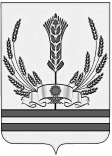 ПОСТАНОВЛЕНИЕАдминистрации Еланского муниципального района Волгоградской областиот ___ января 2021 г. № ___Об утверждении муниципальной программы «Развитие образования  в Еланском муниципальном районе Волгоградской области» на 2021-2025 годы.	В соответствии с постановлением Администрации Еланского муниципального района Волгоградской области от 03 марта 2017 г. № 121 «Об утверждении Порядка разработки, утверждения и реализации муниципальных программ», руководствуясь Уставом Еланского муниципального района Волгоградской области, п о с т  а н о в л я е т:	Утвердить прилагаемую муниципальную программу «Развитие образования  в Еланском муниципальном районе Волгоградской области» на 2021-2025 годы (далее – муниципальная программа). Признать утратившими силу постановления Администрации Еланского муниципального района Волгоградской области: от 17 декабря 2013 г. № 410 «Об утверждении районной муниципальной программы «Развитие образования» на 2014-2020 годы»;от 15 апреля 2016 г. № 223 «О внесении изменений в постановление Администрации Еланского муниципального района Волгоградской области от 17 декабря 2013 г. № 410 «Об утверждении районной муниципальной программы «Развитие образования» на 2014-2020 годы»;от 26 мая 2016 г. № 293 «О внесении изменений в постановление Администрации Еланского муниципального района Волгоградской области от 17 декабря 2013 г. № 410 «Об утверждении районной муниципальной программы «Развитие образования» на 2014-2020 годы»;от 09 июня 2018 г. № 314 «О внесении изменений в постановление Администрации Еланского муниципального района Волгоградской области от 17 декабря 2013 г. № 410 «Об утверждении районной муниципальной программы «Развитие образования» на 2014-2020 годы»;от 26 марта 2019 г. № 213 «О внесении изменений в постановление Администрации Еланского муниципального района Волгоградской области от 17 декабря 2013 г. № 410 «Об утверждении районной муниципальной программы «Развитие образования» на 2014-2020 годы»;от 31 октября 2019 г. № 693 «О внесении изменений в постановление Администрации Еланского муниципального района Волгоградской области от 17 декабря 2013 г. № 410 «Об утверждении районной муниципальной программы «Развитие образования» на 2014-2020 годы»;от 15 января 2020 г. № 13 «О внесении изменений в постановление Администрации Еланского муниципального района Волгоградской области от 17 декабря 2013 г. № 410 «Об утверждении районной муниципальной программы «Развитие образования» на 2014-2020 годы»;от 25 февраля 2020 г. № 113 «О внесении изменений в постановление Администрации Еланского муниципального района Волгоградской области от 17 декабря 2013 г. № 410 «Об утверждении районной муниципальной программы «Развитие образования» на 2014-2020 годы»;от 28 мая 2020 г. № 253 «О внесении изменений в постановление Администрации Еланского муниципального района Волгоградской области от 17 декабря 2013 г. № 410 «Об утверждении районной муниципальной программы «Развитие образования» на 2014-2020 годы»;от 17 июня 2020 г. № 311 «О внесении изменений в постановление Администрации Еланского муниципального района Волгоградской области от 17 декабря 2013 г. № 410 «Об утверждении районной муниципальной программы «Развитие образования» на 2014-2020 годы»;от 27 августа 2020 г. № 487 «О внесении изменений в постановление Администрации Еланского муниципального района Волгоградской области от 17 декабря 2013 г. № 410 «Об утверждении районной муниципальной программы «Развитие образования» на 2014-2020 годы».Контроль за исполнением постановления возложить на заместителя главы Еланского муниципального района Волгоградской области  А.С. Бондаренко.Настоящее постановление вступает в силу с момента его обнародования, распространяет своё действие на отношения, возникшие с 01 января 2021 года и подлежит размещению на официальном сайте Администрации Еланского муниципального района Волгоградской области. В дело: 1; 	РОО:1;	МЦБ:1;	Фин.отдел:1;	Отдел эк.: 1Юрист:Глава Еланского муниципальногорайона Волгоградской области					     Д.Ф.ЛитвиновУТВЕРЖДЕНА:постановлением АдминистрацииЕланского муниципального района Волгоградской области от _________  №_______МУНИЦИПАЛЬНАЯ ПРОГРАММА«Развитие образования  в Еланском муниципальном районе Волгоградской области» на 2021-2025 годы.ПАСПОРТ	муниципальной  программы Еланского муниципального района Волгоградской области «Развитие образования  в Еланском муниципальном районе Волгоградской области» на 2021-2025 годы.Общая характеристика сферы реализациимуниципальной программыСистема образования Еланского муниципального района Волгоградской области включает 26 организаций, находящихся в ведомственном подчинении Районного отдела образования Администрации Еланского муниципального района Волгоградской области(далее – РОО).Система дошкольного образования в 2020-2021 учебном году включает в себя 15  образовательных организаций, из них 14 образовательных организаций реализуют образовательную программу дошкольного образования и осуществляют присмотр и уход за детьми, и 1 образовательная организация  осуществляет только  присмотр и уход за детьми, так как не имеет лицензии на право ведения образовательной деятельности по программам дошкольного образования. В настоящий момент готовится пакет документов на получение лицензии на право ведения образовательной деятельности по программам дошкольного образования в МБОУ «Краишевская СШ». В систему дошкольного образования в 2020-2021 учебном году входят  5  дошкольных образовательных учреждений (29 дошкольных групп); 10 общеобразовательных организаций, имеющих структурное подразделение - детский сад (14 дошкольных групп). Количество мест в дошкольных образовательных учреждениях (далее – ДОУ) 1136, получают образование 1005 детей(131 место вакантно по состоянию на 1 сентября 2020 г.). Наполняемость образовательных учреждений, реализующих образовательную программу дошкольного образования и присмотр и уход за детьми дошкольного возраста составляет 88,5%. Это связано с низкими показателями по рождаемости в Еланском районе в течение последних пяти лет.Общая численность детей, состоящих на районном учёте будущих воспитанников ДОУ на текущий момент составляет 62 человека, из них в возрасте  до 3 лет - 60 детей,   в возрасте  от 3 до 7 лет  - 2 ребёнка. Всем  детям в возрасте от 3 до 7 лет и  детям, у которых  желаемая дата зачисления в ДОУ – 2021 г. будут предоставлены места в дошкольных образовательных учреждениях. Потребность населения в дошкольном образовании в Еланском муниципальном  районе Волгоградской области полностью удовлетворяется.В 2020-2021 учебном году в Еланском муниципальном  районе Волгоградской области функционируют 19 общеобразовательных организаций, реализующих программы общего образования с контингентом 2791 обучающийся.  4 школы(3 средних и 1 основная) расположены на территории Еланского городского поселения, 15  школ (13 средних и 2 основные) находятся в сельских поселениях, 10 из них – малокомплектные. Все школы работают в режиме  первой смены. Десять сельских школ и две в р.п. Елань имеют автобусы, которые используются в текущем году  для перевозки 489 обучающихся из 27 населённых пунктов.Школьникам Еланского района представлена возможность получения образования повышенного уровня по программам профильного и углубленного уровней независимо от места проживания, состояния здоровья и социального статуса. Организована деятельность ресурсного центра (МБОУ «Еланская СШ № 3) ,в которых сконцентрированы кадровые, материально-технические, информационные ресурсы для реализации доступных качественных образовательных услуг.  В образовательных организациях Еланского муниципального района Волгоградской области обучаются дети с особыми образовательными потребностями в возрасте от 6,6 до 17 лет, в том числе 24 ребенка - инвалида, 20 детей с инвалидностью и ограниченными возможностями здоровья (далее – ОВЗ) и 28 детей с ОВЗ. Их обучение организовано в общеобразовательных организациях Еланского муниципального района Волгоградской области, реализующих практику инклюзивного образования   и адаптированные общеобразовательные программы(48 учащихся в 38 инклюзивных и 1 коррекционном классах). Обучение детей с особыми образовательными потребностями в ДОУ осуществляется в 5 группах комбинированной направленности (7 воспитанников с ОВЗ, в том числе 6 воспитанников, имеющих инвалидность).Систему дополнительного образования представляют два учреждения дополнительного образования: МБОУ ДО «Еланский дворец творчества», в котором получают дополнительное образование 1643 воспитанника, МБУ ДО «Еланская ДЮСШ», в ней занимаются  409 спортсменов. В конце 2019 года в Еланском районе  внедрена система персонифицированного финансирования дополнительного образования. Охват дополнительным образованием  детей в возрасте от 5 до 18 лет с использованием сертификатов – 41% (все образовательные организации Еланского района). В целом по дополнительным образовательным программам в Еланском муниципальном районе Волгоградской области обучается 85% детей в возрасте от 5 до 18 лет.Среднесписочная численность педагогических работников в системе образования района в текущем году  составляет 399 человек (из них 319 – в общеобразовательных организациях), из них учителей – 253,  214 -  прочего персонала.В исполнение Указов Президента РФ 21.08.2012 № 1199, 07.05.2012  № 596, 597, 598, 599, 600, 601, 602, 606, средняя заработная плата педагогических работников общеобразовательных организаций в текущем году  составляет 28442,59 рубля, в дошкольных образовательных организациях 30900,0 рублей, в  организациях дополнительного образования 28900 рублей.	Таким образом, в целом в Еланском муниципальном района обеспечен достаточно высокий уровень доступности получения образования различного уровня и направленности для населения различных возрастных групп и категорий. Вместе с тем, создание эффективной муниципальной системы образования, позволяющей обеспечить реализацию основных задач государственной образовательной политики, поступательное социально-экономическое развитие района, рост благосостояния населения и в целом человеческого капитала района требует решения комплекса взаимоувязанных проблем, связанных как с развитием системы образования, так и с ее стабильным функционированием.Приоритетное направление развития муниципальной системы образования - обеспечение доступности и высокого качества образования для всех категорий населения независимо от возраста, состояния здоровья, места жительства и социального статуса. Принятие эффективных мер по повышению доступности и качества образования невозможно в ситуации отсутствия целостной и сбалансированной системы, позволяющей дать независимую оценку качества реализуемых образовательных услуг, в том числе с участием потребителей, на всех уровнях образования. Однако создание эффективной муниципальной системы образования не приведет к ожидаемым результатам и в целом к росту человеческого капитала Еланского района, если образование будет оторвано от общего социального контекста. Необходимо обеспечить обучающимся и воспитанникам широкие возможности не только для получения доступного качественного образования, но и для полноценной самореализации в социальной сфере. Стабильное функционирование муниципальной системы образования требует обеспечения необходимых условий для организации деятельности муниципальных образовательных организаций, предоставляющих населению дошкольное, общее и дополнительное образование. Наконец, большой масштаб реализуемых мероприятий потребует создания специального инструмента, позволяющего обеспечить их информационное, организационное и научно-методическое сопровождение, а также информирование населения о ходе и результатах их реализации.В обобщенном виде комплекс взаимоувязанных проблем в сфере образования Еланского муниципального района может быть представлен следующим образом:- недостаточное качество общего образования не позволяет обеспечить уровень подготовки выпускников, необходимый для их дальнейшей успешной деятельности;- условия организации образовательного процесса в образовательных организациях не в полной мере соответствуют всем современным требованиям;- имеющиеся условия для организации дополнительного образования детей и инклюзивного образования детей с ограниченными возможностями здоровья и детей-инвалидов не в полной мере удовлетворяют потребность населения;- действующая система оценки качества образования не позволяет в полной мере обеспечить открытость, прозрачность, участие общественности в процедурах оценки качества образования, а также достаточную информированность населения о системе образования;- необходимо совершенствование системы мер, направленных на создание условий и возможностей для успешной социализации и эффективной самореализации детей в социальной сфере; - требуется обеспечение нормативно-правовых, финансово-экономических, материально-технических, кадровых условий для организации деятельности муниципальных образовательных организаций;- необходимо разработать и реализовать механизм информационного, организационного и научно-методического сопровождения реализуемых мероприятий.Реализация муниципальной программы «Развитие образования в Еланском муниципальном районе на 2021-2025 годы» позволит достичь высокого качества образования, комплексного развития и стабильного функционирования системы образования Еланского района.В ходе реализации муниципальной программы могут возникнуть финансово-экономические, нормативные, организационно-управленческие и социальные риски.Финансово-экономические риски связаны с недофинансированием ряда мероприятий, в которых предполагается софинансирование деятельности по достижению целей муниципальной программы, в том числе на федеральном, региональном, муниципальном уровнях. Минимизация этих рисков возможна через заключение договоров (соглашений) о реализации мероприятий, направленных на достижение целей муниципальной программы, через институционализацию механизмов софинансирования. Для снижения риска недостаточного финансирования необходимо обеспечение правильного расчета объемов средств федерального, областного, местного бюджетов, а также средств, привлекаемых из внебюджетных источников.Нормативные риски связаны с непринятием или несвоевременным принятием правовых актов, сопровождающих реализацию мероприятий муниципальной программы, необходимостью внесения изменений в существующие правовые акты, влияющие на мероприятия муниципальной программы. Устранение этих рисков возможно за счет обеспечения оперативного контроля за процессами разработки, согласования и утверждения правовых актов, своевременного внесения требуемых изменений.Организационно-управленческие риски связаны с несоблюдением сроков реализации мероприятий, недостаточной проработкой вопросов, решаемых в рамках муниципальной программы, недостаточной подготовкой управленческого персонала, неадекватностью системы мониторинга реализации муниципальной программы. Риск несоблюдения сроков преодолевается за счет обеспечения резервных сроков исполнения мероприятий и организации операционального сопровождения процесса реализации мероприятий муниципальной программы. Ошибочная организационная схема и слабый управленческий потенциал (в том числе недостаточный уровень квалификации для работ с новыми инструментами) могут приводить к неэффективному управлению процессом реализации муниципальной программы, несогласованности действий ответственного исполнителя и участников муниципальной программы, низкому качеству реализации мероприятий на местном уровне и уровне образовательных организаций. Устранение риска возможно за счет реализации единого механизма, обеспечивающего проведение постоянного и оперативного мониторинга (в том числе социологического) реализации муниципальной программы и ее подпрограмм, а также за счет корректировки муниципальной программы на основе анализа данных мониторинга. Социальные риски могут выразиться в сопротивлении общественности осуществляемым изменениям, связанном с недостаточным освещением в средствах массовой информации целей, задач и планируемых в рамках муниципальной программы результатов, с ошибками в реализации мероприятий, с планированием, недостаточно учитывающим социальные последствия. Минимизация названных рисков возможна за счет обеспечения широкого привлечения общественности к обсуждению целей, задач и механизмов развития образования, а также публичного освещения хода и результатов реализации муниципальной программы. Важно также демонстрировать достижения реализации муниципальной программы и формировать группы лидеров муниципальной системы образования.Указанные риски, а также способы их минимизации характерны для всех подпрограмм муниципальной  программы.Муниципальная программа сохраняет преемственность в реализации целей, задач и мероприятий районной муниципальной программы «Развитие образования» на 2014 - 2020 годы, утвержденной постановлением Администрации Еланского муниципального района Волгоградской области от 17 декабря 2013 г. N 410. 2. Цели, задачи, сроки и этапы реализации муниципальной программыЦелью муниципальной программы является обеспечение высокого качества образования в соответствии с меняющимися запросами населения и перспективными задачами социально-экономического развития Еланского муниципального района Волгоградской области.Для достижения названной цели предусматривается решение следующих задач:- формирование гибкой, подотчетной обществу системы непрерывного образования, развивающей человеческий потенциал и обеспечивающей текущие и перспективные потребности социально-экономического развития Еланского муниципального района Волгоградской области;- развитие инфраструктуры и организационно-экономических механизмов, обеспечивающих максимально равную доступность услуг дошкольного, общего, и дополнительного образования детей;- модернизация образовательных программ в системах дошкольного, общего и дополнительного образования детей, направленная на достижение современного качества учебных результатов и результатов социализации;- создание современной системы оценки качества образования на основе принципов открытости, объективности, прозрачности, общественно-профессионального участия;- удовлетворение запросов населения в получении образования, соответствующего требованиям государственной образовательной политики, приоритетам социально-экономического развития Волгоградской области.Муниципальная программа реализуется в 2021 - 2025 годах,  этапы реализации муниципальной программы не выделяются.В ходе реализации муниципальной программы будут достигнуты ожидаемые результаты, которые найдут отражение в значениях целевых показателей по состоянию на конец 2025 года.Основные мероприятия муниципальной программы будут направлены на создание на всех уровнях образования условий для равного доступа граждан к качественным образовательным услугам.Будет обеспечено формирование и внедрение финансово-экономических механизмов обеспечения обязательств государства в сфере образования.Инфраструктура школьного образования будет выведена на базовый уровень условий образовательного процесса, отвечающих современным требованиям. Будет продолжена работа по ликвидации зон низкого качества образования, внедрены федеральные государственные образовательные стандарты дошкольного, начального общего, основного общего, среднего общего образования, осуществлена поддержка инновационных школ, разрабатывающих и реализующих новые образовательные программы и технологии общего образования.Особое внимание будет уделено вопросам повышения качества управления образовательными организациями. Практически будет выстроена система переподготовки и укрепления управленческих кадров указанных организаций.Будут усовершенствованы механизмы построения и реализации индивидуальных программ учительского роста на основе профессионального стандарта педагога и общефедеральной (объективной и независимой) оценки уровня профессиональных компетенций.Планируется обеспечение максимальных возможностей для выбора и реализации индивидуальных образовательных траекторий.	Муниципальная программа предусматривает реализацию мероприятий в рамках участия образовательных организаций Еланского района в региональных проектах Волгоградской области по развитию и модернизации образовательных организаций Волгоградской области, которые направлены на обеспечение достижения целей, показателей и результатов федеральных проектов, входящих в структуру национальных проектов, со сроком реализации до 2024 года.3. Целевые показатели достижения целей и решения задач, ожидаемые конечные результаты реализации муниципальной программыЦелевыми показателями, характеризующими степень достижения целей и решения задач муниципальной программы, являются:удельный вес численности населения Еланского муниципального района Волгоградской области в возрасте от 5 до 18 лет, охваченного общим образованием, в общей численности населения в возрасте от 5 до 18 лет. Данный показатель характеризует охват населения в возрасте от 5 до 18 лет общим образованием, рассчитывается по данным статистической отчетности РОО, Территориального органа Федеральной службы государственной статистики по Волгоградской области (далее именуется - Волгоградстат) как процентное отношение численности населения Еланского муниципального района Волгоградской области в возрасте от 5 до 18 лет, охваченного общим образованием, к общей численности населения Еланского муниципального района в возрасте от 5 до 18 лет;удельный вес численности обучающихся в муниципальных общеобразовательных организациях, которым предоставлена возможность обучаться в соответствии с основными современными требованиями (с учетом федеральных государственных образовательных стандартов), в общей численности обучающихся в муниципальных общеобразовательных организациях. Данный показатель характеризует качество инфраструктуры обучения (материально-технической и технологической базы), реализацию требований федеральных государственных образовательных стандартов общего образования к условиям обучения, рассчитывается по данным ведомственной и статистической отчетности РОО как процентное отношение численности обучающихся в муниципальных общеобразовательных организациях, которым предоставлена возможность обучаться в соответствии с основными современными требованиями (с учетом федеральных государственных образовательных стандартов), к общей численности обучающихся в муниципальных общеобразовательных организациях;отношение среднего балла ЕГЭ (в расчете на 2 обязательных предмета) в 10 процентах школ с лучшими результатами ЕГЭ к среднему баллу ЕГЭ (в расчете на 2 обязательных предмета) в 10 процентах школ с худшими результатами ЕГЭ. Данный показатель характеризует равенство доступа к качественным образовательным услугам, позволяет оценить эффективность мер, направленных на снижение дифференциации в качестве образовательных результатов между лучшими и худшими школами при не снижении среднего результата ЕГЭ в лучших школах, рассчитывается по данным ведомственной отчетности в разах как отношение среднего балла ЕГЭ (в расчете на 2 обязательных предмета) в 10 процентах школ Еланского муниципального района Волгоградской области с лучшими результатами ЕГЭ к среднему баллу ЕГЭ (в расчете на 2 обязательных предмета) в 10 процентах школ Еланского муниципального района Волгоградской области с худшими результатами ЕГЭ (при положительной динамике значение показателя снижается);число уровней образования, на которых реализуются механизмы внешней оценки качества образования. Данный показатель отражает сформированность муниципальной системы оценки качества образования в части использования стандартизированных оценочных процедур на каждом из уровней образования, рассчитывается по данным ведомственной отчетности как общее количество уровней образования, на которых реализуются механизмы внешней оценки качества образования, максимальное запланированное значение показателя на муниципальном уровне - 4 (дошкольное, начальное общее, основное общее, среднее общее).Перечень целевых показателей муниципальной программы представлен в приложении 1.При достижении соответствующих целевых показателей ожидаемыми результатами реализации муниципальной программы станут:повышение доступности дошкольного образования для каждого ребенка на базе нового федерального государственного образовательного стандарта дошкольного образования;обеспечение потребности экономики Еланского муниципального района в кадрах высокой квалификации по приоритетным направлениям модернизации и технологического развития;улучшение условий организации образовательного процесса в муниципальных образовательных организациях;создание эффективной системы социализации детей, выявления и поддержки молодых талантов;обеспечение доступного образования для детей-инвалидов и детей с ограниченными возможностями здоровья;совершенствование управления в сфере образования на основе государственной информационной системы Волгоградской области «Единая информационная система в сфере образования Волгоградской области», обеспечивающей включение потребителей образовательных услуг в оценку деятельности муниципальной системы образования;обеспечение реализации государственных гарантий прав жителей Еланского муниципального района Волгоградской области в сфере образования.4. Обобщенная характеристика основных мероприятий муниципальной программыОбеспечение целей и решение задач муниципальной программы осуществляется путем реализации следующих подпрограмм:«Обеспечение функционирования муниципальной системы образования;«Развитие дошкольного, общего образования и дополнительного образования детей»; «Развитие системы оценки качества образования и информационной прозрачности системы образования».Перечень подпрограмм муниципальной программы охватывает все сферы отрасли образования и обусловлен особенностями структуры системы образования, а также ключевыми задачами муниципальной программы.Описание основных мероприятий приводится в соответствующих разделах подпрограмм муниципальной программы. Перечень основных мероприятий муниципальной программы и подпрограмм муниципальной программы представлен в приложении 2.В рамках реализации муниципальной программы реализуются мероприятия региональных проектов «Современная школа», «Успех каждого ребёнка», «Цифровая образовательная среда», «Социальная активность», обеспечивающие достижение цели, показателей и результатов федеральных проектов, входящих в состав национального проекта «Образование», регионального проекта «Содействие занятости женщин – создание условий дошкольного образования для детей до трёх лет», а также обеспечивающие достижение целей, показателей и результатов федерального проекта, входящего в состав национального проекта «Демография».5. Обоснование объема финансовых ресурсов, необходимыхдля реализации муниципальной программыОбщий объем финансирования муниципальной программы на 2021 - 2025 годы за счет всех источников финансирования составит  1051822,998  тыс. рублей. Объем финансовых ресурсов, необходимых для реализации муниципальной программы, определен на основании прогнозных количественных и стоимостных оценок мероприятий, предусмотренных подпрограммами муниципальной программы и подлежат корректировке в течении финансового года, исходя из   возможностей  бюджета района. Финансирование мероприятий муниципальной программы в запланированном объеме позволит обеспечить достижение ожидаемых результатов мероприятий, а также промежуточных и конечных результатов муниципальной программы.6. Механизмы реализации муниципальной программыОтветственным исполнителем муниципальной программы является Районный отдел образования Администрации Еланского муниципального района Волгоградской области.  Соисполнителями муниципальной программы являются образовательные организации Еланского муниципального района Волгоградской области.В реализации муниципальной программы участвуют органы исполнительной власти Еланского муниципального района.Ответственный исполнитель муниципальной программы осуществляет следующие функции:планирует реализацию мероприятий муниципальной программы, в том числе контроль за соответствием отдельных мероприятий требованиям и содержанию муниципальной программы, обеспечением согласованности их выполнения, составлением и представлением в установленном порядке сводной бюджетной заявки на финансирование мероприятий муниципальной программы за счет средств муниципального бюджета на очередной финансовый год и на плановый период;осуществляет общую координацию мероприятий  муниципальной программы;проводит мониторинг эффективности реализации мероприятий муниципальной программы и расходования выделяемых бюджетных средств;вносит предложения о корректировке мероприятий муниципальной программы или отдельных подпрограмм в соответствии с основными параметрами и приоритетами социально-экономического развития Еланского муниципального района Волгоградской области;ежегодно уточняет затраты по мероприятиям муниципальной программы, механизм реализации муниципальной программы, состав участников мероприятий муниципальной программы с учетом выделяемых на ее реализацию финансовых средств;по согласованию с соисполнителями муниципальной программы принимает решения об инициировании внесения изменений в соответствии с законодательством Волгоградской области в объемы бюджетных ассигнований на реализацию мероприятий муниципальной программы в пределах утвержденных лимитов бюджетных ассигнований на реализацию муниципальной программы в целом.Главным распорядителем средств муниципального бюджета, предусмотренных на реализацию муниципальной программы, является Администрация Еланского муниципального района Волгоградской области.Механизм реализации муниципальной программы включает в себя:стратегическое планирование;применение правовых рычагов влияния (совокупность нормативных правовых актов федерального, регионального и муниципального уровней), способствующих решению задач муниципальной программы;организационную структуру управления реализацией муниципальной программы (определение состава, функций и согласованности звеньев всех уровней управления).Реализация муниципальной программы осуществляется:- через оказание мер социальной поддержки учащимся и педагогическим работникам;- через заключение  контрактов на закупку товаров, работ и (или) оказание услуг, необходимых для реализации муниципальной программы, на основе контрактной системы в сфере закупок товаров, работ, услуг для обеспечения муниципальных нужд в соответствии с законодательством Российской Федерации;- через заключение соглашений о предоставлении субсидий на финансовое обеспечение муниципального задания на оказание услуг (выполнение работ) и на иные цели с бюджетными (казенными) учреждениями, подведомственными РОО;- через использование субсидий и субвенций, а также иных межбюджетных трансфертов бюджету Еланского муниципального района Волгоградской области в порядке, утвержденном нормативными правовыми актами Волгоградской области.	Контроль за ходом реализации муниципальной программы, оценка эффективности реализации муниципальной программы осуществляется в соответствии с Порядком разработки, утверждения и реализации муниципальных программ, утверждённым постановлением Администрации Еланского муниципального района Волгоградской области от 03 марта 2017 года № 121 «Об утверждении Порядка разработки, утверждения и реализации муниципальных программ».7. Перечень имущества, создаваемого (приобретаемого) в ходереализации муниципальной программы. Сведения о правахна имущество, создаваемое (приобретаемое) в ходе реализациимуниципальной программыИмущество, создаваемое (приобретаемое) в рамках муниципальной программы муниципальными образовательными организациями Еланского муниципального района, является собственностью Еланского муниципального района и закрепляется за образовательными организациями на праве оперативного управления.ПОДПРОГРАММА«Обеспечение функционирования муниципальной системы образования»Паспорт подпрограммы «Обеспечение функционированиямуниципальной системы образования»1. Общая характеристика сферы реализации подпрограммыВ настоящее время в Еланском муниципальном районе Волгоградской области обеспечено стабильное функционирование системы образования и созданы предпосылки для ее дальнейшего развития. Вместе с тем стабильное функционирование муниципальной системы образования требует обеспечения необходимых условий для организации деятельности муниципальных образовательных организаций, предоставляющих населению общее образование, дополнительное образование. Образовательная политика в Еланском муниципальном районе Волгоградской области является частью социальной политики, ориентированной на обеспечение широкого спектра социальных эффектов, в том числе:инновационного развития района;доступности качественного образования;повышения социального статуса педагогических работников.Администрация Еланского муниципального района Волгоградской области, Районный отдел образования Администрации Еланского муниципального района Волгоградской области, руководители муниципальных образовательных организаций проводят целенаправленную работу по модернизации отрасли образования с целью обеспечения текущих и перспективных потребностей экономики и социальной сферы муниципалитета.Система образования Еланского муниципального района в последние годы обеспечивала решение поставленных задач в соответствии с заданными показателями и имеющимися ресурсами с учетом стратегических ориентиров национальной образовательной инициативы «Наша новая школа», отдельных направлений приоритетного национального проекта «Образование» и комплексного проекта «Модернизация региональной системы образования».Вместе с тем актуальным остается эффективное использование модернизированной базы для достижения высоких образовательных результатов.Для каждого уровня образования определены ключевые задачи и направления развития. Общими направлениями деятельности являются:совершенствование структуры и сети образовательных организаций;модернизация образовательных программ и технологий обучения, развитие инфраструктуры, организационно-правовых форм, обеспечивающих достижение современного качества образовательных результатов, равную доступность качественных услуг общего, дополнительного образования, позитивную социализацию детей;совершенствование механизмов и инструментов социальной и психолого-педагогической поддержки детей, формирование здорового образа жизни;проведение ремонтных работ в образовательных организациях;социальная поддержка педагогических работников.Подпрограмма «Обеспечение функционирования муниципальной системы образования» направлена на решение задачи муниципальной программы по удовлетворению запросов населения в получении образования, соответствующего требованиям государственной образовательной политики, приоритетам социально-экономического развития Волгоградской области и Еланского муниципального района.Возможные риски реализации мероприятий подпрограммы связаны со следующими основными факторами:изменение финансово-экономической ситуации в Еланском муниципальном районе Волгоградской области;уменьшение финансового обеспечения мероприятий подпрограммы.В целях минимизации рисков в процессе реализации подпрограммы предусматриваются:осуществление эффективного управления;перераспределение объемов финансирования в зависимости от динамики и темпов достижения поставленной цели;реализация дополнительных мероприятий.2. Цель, задачи, сроки и этапы реализации подпрограммыЦелью подпрограммы является создание эффективной муниципальной системы образования, способной удовлетворить запросы населения в получении образования и обеспечить образование граждан, соответствующее требованиям инновационного социально ориентированного развития страны, приоритетам социально-экономического развития Волгоградской области и Еланского муниципального района.Для достижения указанной цели необходимо решение следующих задач:обеспечение доступности качественного общего, инклюзивного образования и дополнительного образования;совершенствование управления системой образования муниципалитетаПодпрограмма реализуется в 2021 - 2025 годах, этапы реализации подпрограммы не выделяются.3. Целевые показатели достижения целей и решения задач,ожидаемые конечные результаты реализации подпрограммыЦелевые показатели подпрограммы увязаны с целевыми показателями, характеризующими достижение цели муниципальной программы, являются показателями эффективности реализации муниципальной программы. Исходя из поставленной цели выделяются следующие целевые показатели подпрограммы:удовлетворенность населения качеством общего образования. Данный показатель отражает соответствие муниципальной системы образования ожиданиям населения, отношение общества к отдельным направлениям государственной политики в сфере образования, эффективность реализуемых в Еланском муниципальном районе Волгоградской области мер по обеспечению доступного качественного образования. Рассчитывается на основании проводимой оценки качества образования, мониторинга и данных комитета образования, науки и молодёжной политики Волгоградской области;уровень подготовки выпускников муниципальных общеобразовательных организаций, реализующих основные образовательные программы начального общего, основного общего и среднего общего образования. Данный показатель характеризует качество оказываемых муниципальных услуг по предоставлению начального общего, основного общего и среднего общего образования в муниципальных общеобразовательных организациях. Рассчитывается по данным ведомственной и статистической отчетности РОО как процентное отношение количества выпускников муниципальных общеобразовательных организаций, реализующих основные образовательные программы начального общего, основного общего и среднего общего образования, подведомственных РОО, допущенных к государственной итоговой аттестации и получивших документ об образовании государственного образца, к общему количеству выпускников муниципальных общеобразовательных организаций, реализующих основные образовательные программы начального общего, основного общего и среднего общего образования, подведомственных РОО;доля обучающихся в муниципальных образовательных организациях дополнительного образования, освоивших дополнительные образовательные программы, в общей численности обучающихся в муниципальных образовательных организациях дополнительного образования. Данный показатель характеризует качество оказываемых муниципальных услуг по предоставлению дополнительного образования в муниципальных образовательных организациях дополнительного образования, рассчитывается по данным ведомственной и статистической отчетности РОО как процентное отношение количества обучающихся в муниципальных образовательных организациях дополнительного образования, подведомственных РОО, освоивших дополнительные образовательные программы, к общему количеству обучающихся в муниципальных образовательных организациях дополнительного образования, подведомственных РОО;удельный вес численности учителей  в возрасте до 35 лет в общей численности учителей общеобразовательных организаций. Данный показатель характеризует кадровый ресурс системы образования, рассчитывается по данным ведомственной и статистической отчетности РОО как процентное отношение численности учителей в возрасте до 35 лет общеобразовательных организаций к общей численности учителей общеобразовательных организаций Еланского муниципального района;удельный вес численности обучающихся в образовательных организациях общего образования в соответствии с федеральными государственными образовательными стандартами в общей численности обучающихся в образовательных организациях общего образования. Данный показатель характеризует обеспечение доступности качественного общего образования, получаемого обучающимися в образовательных организациях общего образования в соответствии с федеральными государственными образовательными стандартами, рассчитывается по данным ведомственной и статистической отчетности РОО как процентное отношение количества обучающихся в образовательных организациях общего образования в соответствии с федеральными государственными образовательными стандартами к общей численности обучающихся в образовательных организациях общего образования и является показателем результативности использования средств субсидии из областного бюджета;доля обучающихся муниципальных общеобразовательных организаций, получающих бесплатное горячее питание, рассчитывается как отношение численности учащихся, получающих питание в муниципальных общеобразовательных учреждениях, согласно ежеквартальному отчету об организации питания обучающихся общеобразовательных организаций к общему количеству учащихся в соответствии с выгрузкой из государственной информационной системы Волгоградской области «Единая информационная система в сфере образования Волгоградской области»;Перечень целевых показателей подпрограммы представлен в приложении 1 к муниципальной программе.В ходе реализации мероприятий подпрограммы будут обеспечены следующие результаты:обеспечение общедоступного и бесплатного образования в Еланском муниципальном районе Волгоградской области;повышение эффективности функционирования системы муниципального образования.4. Обобщенная характеристика основных мероприятий подпрограммыВ рамках подпрограммы реализуются следующие основные мероприятия:организация предоставления общедоступного и бесплатного дошкольного, начального общего, основного общего, среднего общего образования по основным общеобразовательным программам в муниципальных образовательных организациях;организация предоставления дополнительного образования детей в муниципальных образовательных организациях;содержание зданий и сооружений муниципальных образовательных организаций, обустройство прилегающих к ним территорий;поддержка обучающихся, их родителей(законных представителей) и работников организаций образования;проведение специальной оценки условий труда в образовательных организациях  Еланского муниципального района. Перечень мероприятий подпрограммы с разбивкой по годам и источникам финансирования приведен в приложении 2 к муниципальной программе.5. Обоснование объема финансовых ресурсов, необходимыхдля реализации подпрограммыОбщий объем финансирования подпрограммы на 2021 - 2025 годы за счет всех источников составит 1004220,460  тыс. рублей.Объем финансовых ресурсов, необходимых для реализации подпрограммы, определен на основании прогнозных количественных и стоимостных оценок предусмотренных мероприятий и подлежат корректировке в течении финансового года, исходя из   возможностей  бюджета района. Финансирование мероприятий подпрограммы в запланированном объеме позволит обеспечить достижение ожидаемых результатов мероприятий, а также промежуточных и конечных результатов подпрограммы.6. Механизмы реализации подпрограммыРеализация подпрограммы осуществляется ответственным исполнителем – Районным отделом образования Администрации Еланского муниципального района Волгоградской области.Реализация подпрограммы осуществляется через:заключение соглашений о предоставлении субсидий на финансовое обеспечение муниципального задания на оказание услуг (выполнение работ) и на иные цели с бюджетными (казёнными) учреждениями, подведомственными  РОО; оказание мер социальной поддержки обучающимся и педагогическим работникам;заключение муниципальных контрактов на закупку товаров, работ и (или) оказание услуг, необходимых для реализации муниципальной программы, на основе контрактной системы в сфере закупок товаров, работ, услуг для обеспечения муниципальных нужд в соответствии с законодательством Российской Федерации. 7. Перечень имущества, создаваемого (приобретаемого) в ходереализации подпрограммы. Сведения о правах на имущество,создаваемое (приобретаемое) в ходе реализации подпрограммыВ рамках подпрограммы не планируется приобретение, выполнение или оказание товаров, работ, услуг.В рамках подпрограммы не планируется создание(приобретение) имущества. ПОДПРОГРАММА«Развитие дошкольного, общего образования и дополнительногообразования детей»Паспорт подпрограммы «Развитие дошкольного, общегообразования и дополнительного образования детей»1. Общая характеристика сферы реализации подпрограммыВ Еланском муниципальном районе Волгоградской области функционируют 5 муниципальных дошкольных образовательных учреждений, 19 муниципальных общеобразовательных организаций, 3 учреждения дополнительного образования, 1 из которых в сфере культуры.Численность обучающихся и воспитанников составляет:в дошкольных образовательных учреждениях - 784 человек и 221 воспитанник   в структурных подразделениях –детских садах общеобразовательных организаций;в общеобразовательных организациях - 2791 человек;в организациях дополнительного образования - 2555 человек, из которых 503 человека в организации дополнительного образования сферы культуры.Определённое влияние на развитие дошкольного, общего и дополнительного образования оказывают демографические тенденции. В связи со спадом рождаемости и уменьшением численности обучающихся и воспитанников, произошло сокращение числа образовательных организаций( в период с 2014 г. по 2020 г. ликвидировано 12 общеобразовательных организаций, 3 учреждения реорганизованы в форме присоединения; в форме присоединения реорганизовано 9 дошкольных образовательных учреждения и 1 учреждение дополнительного образования детей).В настоящее время в районе полностью ликвидирована очередь в дошкольные образовательные учреждения.Для обеспечения доступности дошкольного образования и запланированного роста охвата детей раннего возраста от 2 месяцев до 3 лет  в МБДОУ «Еланский ДС № 3 «Алёнушка» предоставляются услуги по сопровождению раннего развития детей(создано 20 дополнительных мест). В дошкольных образовательных учреждениях ведут работу консультативные пункты для психолого-педагогического сопровождения дошкольного образования детей в условиях семейного воспитания.Однако на текущий момент в сфере дошкольного образования сохраняются следующие проблемы, требующие решения:материально-техническое состояние дошкольных образовательных организаций не в полном объёме соответствует современным требованиям. Недофинансирование не позволяет им создать современную учебно-материальную базу, сформировать библиотечные фонды, широко использовать современные технологии, что существенно тормозит процесс модернизации системы дошкольного образования, не позволяет повысить качество предоставления  дошкольной образовательной услуги;не оборудованы в соответствии с требованиями медицинские кабинеты, что препятствует их лицензированию и передаче учреждениям здравоохранения для оказания медицинской помощи  воспитанникам;не хватает узких специалистов( логопедов, инструкторов по физической культуре, социальных педагогов, музыкальных руководителей);не высоким продолжает оставаться процент педагогов, принимающих участие в конкурсах профессионального мастерства;не достаточно активно ведётся работа в дошкольных учреждениях по участию в проектной деятельности, грантовых мероприятиях.Отсутствие эффективных мер по решению этих проблем может привести к неудовлетворенности населения качеством образовательных услуг.Развитие муниципальной  системы общего образования осуществляется по стратегическим направлениям, предусмотренным приоритетными проектами по направлению «Образование», комплексом мер по модернизации общего образования Волгоградской области, утвержденным постановлением Правительства Волгоградской области от 26 марта 2013 г. N 134-п, а также рядом других программ и проектов федерального, регионального и муниципального уровней. Модернизация системы общего образования Еланского муниципального района Волгоградской области осуществляется с целью обеспечения равного доступа к качественному образованию всех категорий обучающихся независимо от места жительства, состояния здоровья, социально-экономического статуса их семей.В ходе реализации мероприятий, направленных на модернизацию системы образования, в течение последних лет достигнут ряд успехов.Улучшилось материально-техническое оснащение школ, в 2020 году из областного бюджета было выделено около девяти миллионов рублей на замену кровли, осветительных приборов, окон, благоустройства площадок для проведения праздничных мероприятий.  Повысилась эффективность деятельности общеобразовательных организаций по развитию физической культуры и спорта. В целях создания в общеобразовательных организациях, расположенных в сельской местности и малых городах, условий для занятия физической культурой и спортом, за период реализации районной муниципальной программы «Развитие образования» на 2014-2020 годы отремонтировано четыре спортивных зала. На базе 12 общеобразовательных организаций созданы и работают школьные спортивные клубы. Благодаря этому растёт численность обучающихся, вовлеченных в деятельность общественных объединений на базе общеобразовательных организаций, растёт число занимающихся физической культурой и спортом. Продолжается работа опорных школ по инклюзивному образованию и психолого-педагогическому сопровождению детей с ограниченными возможностями здоровья и детей-инвалидов, их реабилитации и абилитации (МБОУ «Еланская СШ № 1»), по экологическому направлению (МБОУ «Большеморецкая СШ имени А.И. Кострикина»), а также работа координационного методического центра по профилактике детского дорожно-транспортного травматизма (МБОУ «Вязовская СШ»).В Еланском районе открыты Центры образования цифрового и гуманитарного профилей «Точка роста» на базе трёх общеобразовательных организаций: МБОУ «Вязовская СШ», МБОУ «Дубовская СШ», МБОУ «Еланская СШ № 2». Их открытие позволило организовать в 2020 г. сетевое взаимодействие школ. В сеть включились семь общеобразовательных организаций.В целях создания современной и безопасной цифровой образовательной среды, обеспечивающей высокое качество и доступность образования всех видов и уровней с 2020 г. в МБОУ «Еланская СШ  № 1» внедрена целевая  модель цифровой образовательной среды. В связи с этим улучшилась материально-техническая база школы.В 2020 г. две школы района МБОУ «Терсинская СШ» и МБОУ «Журавская СШ» начали свою работу в  статусе региональных инновационных площадок «Волонтёрское движение как ресурс развития социальной активности современного школьника» и «Развитие коммуникативной компетентности учащихся сельских малокомплектных школ в урочной и внеурочной деятельности средствами театрализации».В Еланском районе осуществляется поэтапный переход на федеральные государственные образовательные стандарты общего образования, проводятся мероприятия по поддержке талантливых детей, развитию кадрового потенциала, сохранению и укреплению здоровья школьников, развитию школьной инфраструктуры, расширению самостоятельности школ. В муниципальной системе общего образования остаются актуальными проблемы, требующие решения:достаточно остро стоит проблема кадрового ресурса, особенно в школах сельских поселений. 30 % педагогов, работающих в образовательных организациях, достигли пенсионного возраста. В настоящее время в муниципалитете проводится работа по привлечению молодых специалистов, за последние пять лет в систему образования района пришло 20 молодых педагогов. Однако эта работа требует  продолжения, так как ежегодно 10 – 15 ставок педагогических работников являются вакантными; материально-техническая база школ нуждается в серьёзном денежном вливании. Необходимо продолжить работу по замене оконных и дверных блоков, по замене осветительных приборов, ремонту кровель и по благоустройству площадок для проведения мероприятий, работы по обустройству прилегающих территорий. Быстро устаревает компьютерная техника. Нуждаются в модернизации пищеблоки образовательных организаций. 	Наличие этих проблем не позволяет осуществлять образовательный процесс на должном уровне и приводит к нарушениям требований санитарно-эпидемиологических норм; нуждаются в ремонте входные группы и спортивные площадки образовательных организаций; необходимо совершенствование действующих моделей организации образовательного процесса (дистанционное образование, сетевое взаимодействие образовательных организаций, обучение в группах переменного состава и другие), способствующих удовлетворению потребности обучающихся в реализации индивидуальных образовательных запросов и получении качественного образования повышенного уровня;требуется создание дополнительных условий для удовлетворения потребностей детей с ограниченными возможностями здоровья в изучении программ дистанционного и инклюзивного образования, психолого-медико-социального сопровождения;наблюдаются разрывы в качестве образовательных результатов между общеобразовательными организациями, работающими в разных социокультурных условиях;территориальные особенности Еланского муниципального района Волгоградской области не позволяют обеспечить в отдаленных и труднодоступных сельских школах высокоскоростной доступ к сети Интернет для полноценной реализации дистанционных образовательных технологий;необходимо продолжение планомерной работы по повышению качества образования обучающихся.В организациях дополнительного образования Еланского муниципального района Волгоградской области действуют объединения различных направленностей: спортивно-технической, эколого-биологической, туристско-краеведческой, спортивной, культурологической, естественно-научной, военно-патриотической, социально-педагогической, художественного творчества, технического творчества.Наибольшей популярностью пользуются объединения художественно-эстетической направленности, в которых занимается 475 обучающихся, и спортивно-оздоровительной -  с охватом 909  обучающихся.  Также программы дополнительного образования детей реализуются в кружках и секциях, организованных в общеобразовательных организациях. Анализ динамики охвата детей по направленностям детских объединений свидетельствует о низкой доле воспитанников, занимающихся в рамках естественно-научной и технической направленностей. Система дополнительного образования в течение ряда последних лет оставалась самой проблемной в сфере образования в связи с отсутствием масштабных программ и проектов федерального и регионального уровней, направленных на ее развитие. В этой связи накопился целый ряд проблем, требующих принятия незамедлительных мер:темпы обновления учебно-материальной базы и номенклатуры услуг организаций дополнительного образования отстают от изменяющихся потребностей населения;недостаточно обеспечена потребность детей с ограниченными возможностями здоровья, а также детей, проживающих в сельской местности, в получении доступных качественных услуг дополнительного образования;требуется совершенствование механизмов включения системы дополнительного образования в решение задач воспитания, формирования социальных компетенций и гражданских установок обучающихся и воспитанников;необходимо повышать уровень вовлеченности детей в неформальное (вне рамок организаций дополнительного образования) и информальное (медиа-, Интернет) образование.В системе дошкольного, общего и дополнительного образования имеется ряд проблем, лежащих в общей плоскости и относящихся ко всем областям реализуемых образовательных услуг. Они связаны, в первую очередь, с развитием муниципальной системы поддержки талантливых детей и молодежи, совершенствованием инфраструктуры образовательных организаций, усилением кадрового потенциала системы образования:необходимо обеспечить комплексное взаимодействие между образовательными организациями с целью создания условий для полноценного и последовательного сопровождения, развития и поддержки талантливых детей;необходимо сформировать единую информационную базу, позволяющую одаренным детям своевременно получать информацию о конкурсах, олимпиадах, фестивалях федерального и межрегионального уровней;необходимо обеспечить квалифицированными кадрами (в части психолого-педагогического и тьюторского сопровождения) и материально-техническими ресурсами работу с одаренными детьми;требуется обновить состав и компетенции педагогических кадров;необходимо обеспечить реализацию различных моделей получения качественного дошкольного, общего и дополнительного образования детьми-инвалидами и лицами с ограниченными возможностями здоровья;требуется развивать инфраструктуру общего образования и дополнительного образования детей.С целью решения указанных проблем, а также решения задач муниципальной программы по развитию инфраструктуры и организационно-экономических механизмов, обеспечивающих максимально равную доступность услуг дошкольного, общего, дополнительного образования детей и модернизации образовательных программ в системах дошкольного, общего и дополнительного образования детей, направленной на достижение современного качества учебных результатов и результатов социализации, разработана подпрограмма «Развитие дошкольного, общего образования и дополнительного образования детей» муниципальной программы.Возможные риски реализации мероприятий подпрограммы связаны со следующими основными факторами:изменение финансово-экономической ситуации в Еланском муниципальном районе Волгоградской области;уменьшение финансового обеспечения мероприятий подпрограммы.В целях минимизации рисков в процессе реализации подпрограммы предусматриваются:осуществление эффективного управления;перераспределение объемов финансирования в зависимости от динамики и темпов достижения поставленной цели;реализация дополнительных мероприятий.2. Цель, задачи, сроки и этапы реализации подпрограммыЦелью подпрограммы является создание в системе дошкольного, общего и дополнительного образования равных возможностей для получения качественного образования и позитивной социализации детей.Для достижения указанной цели необходимо решение следующих задач:формирование образовательной сети и финансово-экономических механизмов, обеспечивающих равный доступ населения к качественным услугам дошкольного, общего и дополнительного образования;модернизация содержания образования и образовательной среды для обеспечения готовности выпускников общеобразовательных организаций к дальнейшему обучению и деятельности в высокотехнологичной экономике;обновление состава и компетенций педагогических кадров, создание механизмов мотивации педагогов к повышению качества работы и непрерывному профессиональному развитию;создание современной инфраструктуры неформального образования и социализации для формирования у обучающихся социальных компетенций, гражданских установок, культуры здорового образа жизни, функциональной грамотности.Подпрограмма реализуется в 2021 - 2025 годах, этапы реализации подпрограммы не выделяются.3. Целевые показатели достижения целей и решения задач,ожидаемые конечные результаты реализации подпрограммыЦелевые показатели подпрограммы увязаны с целевыми показателями, характеризующими достижение цели муниципальной  программы.Целевые показатели подпрограммы отражают степень достижения предусмотренных в ней целей и успешность решения поставленных задач. Выделяются следующие целевые показатели подпрограммы:доступность дошкольного образования для детей в возрасте от 2 месяцев до 3 лет (отношение численности детей в возрасте от 2 месяцев до 3 лет, получающих дошкольное образование в текущем году, к сумме численности детей в возрасте от 2 месяцев до 3 лет, получающих дошкольное образование в текущем году, и численности детей в возрасте от 2 месяцев до 3 лет, находящихся в очереди на получение в текущем году дошкольного образования). Данный показатель характеризует доступность дошкольного образования для детей в возрасте от 2 месяцев до 3 лет, рассчитывается по данным ведомственной отчетности как процентное отношение численности детей в возрасте от 2 месяцев до 3 лет, получающих дошкольное образование в текущем году, к сумме численности детей в возрасте от 2 месяцев до 3 лет, получающих дошкольное образование в текущем году, и численности детей в возрасте от 2 месяцев до 3 лет, находящихся в очереди на получение в текущем году дошкольного образования;доступность дошкольного образования для детей в возрасте от 1,5 до 3 лет (отношение численности детей в возрасте от 1,5 до 3 лет, получающих дошкольное образование в текущем году, к сумме численности детей в возрасте от 1,5 до 3 лет, получающих дошкольное образование в текущем году, и численности детей в возрасте от 1,5 до 3 лет, находящихся в очереди на получение в текущем году дошкольного образования). Данный показатель характеризует доступность дошкольного образования для детей в возрасте от 1,5 до 3 лет, рассчитывается по данным ведомственной отчетности как процентное отношение численности детей в возрасте от 1,5 до 3 лет, получающих дошкольное образование в текущем году, к сумме численности детей в возрасте от 1,5 до 3 лет, получающих дошкольное образование в текущем году, и численности детей в возрасте от 1,5 до 3 лет, находящихся в очереди на получение в текущем году дошкольного образования;удельный вес численности воспитанников дошкольных образовательных организаций в возрасте от 3 до 7 лет, охваченных образовательными программами, соответствующими новому федеральному государственному образовательному стандарту дошкольного образования. Данный показатель свидетельствует о переходе на новое содержание дошкольного образования, реализации дошкольными образовательными организациями Еланского района образовательных программ, соответствующих федеральному государственному образовательному стандарту дошкольного образования, рассчитывается по данным ведомственной и статистической отчетности Волгоградстата как процентное отношение численности воспитанников дошкольных образовательных организаций в возрасте от 3 до 7 лет, охваченных образовательными программами, соответствующими новому федеральному государственному образовательному стандарту дошкольного образования, к общей численности воспитанников в возрасте от 3 до 7 лет, посещающих дошкольные образовательные организации Еланского района;удельный вес численности обучающихся по основным образовательным программам начального общего, основного общего и среднего общего образования, участвующих в олимпиадах и конкурсах различного уровня, в общей численности обучающихся по основным образовательным программам начального общего, основного общего и среднего общего образования. Данный показатель характеризует качество образования в части внеучебных достижений обучающихся, а также результативность мероприятий по поддержке талантливых детей и молодежи, рассчитывается по данным ведомственной и статистической отчетности РОО как отношение численности обучающихся по основным образовательным программам начального общего, основного общего и среднего общего образования, участвующих в олимпиадах и конкурсах различного уровня, к общей численности обучающихся по основным образовательным программам начального общего, основного общего и среднего общего образования;удельный вес численности детей, занимающихся в кружках, организованных на базе общеобразовательных организаций, расположенных в городском и сельских поселениях, в общей численности обучающихся в общеобразовательных организациях, расположенных в городском и сельских поселениях. Данный показатель характеризует доступность и востребованность услуг дополнительного образования, реализуемых общеобразовательными организациями, результативность реализуемых общеобразовательными организациями мер, направленных на эффективную социализацию и самореализацию детей и молодежи, рассчитывается по данным ведомственной и статистической отчетности РОО как процентное отношение численности детей, занимающихся в кружках, организованных на базе общеобразовательных организаций, расположенных в городском и сельских поселениях,  к общей численности обучающихся в общеобразовательных организациях, расположенных в городском и сельских поселениях Еланского района;удельный вес численности детей, занимающихся в спортивных кружках, организованных на базе общеобразовательных организаций, расположенных в городском и сельских поселениях, в общей численности обучающихся в общеобразовательных организациях, расположенных в городском и сельских поселениях. Данный показатель характеризует охват детей дополнительными образовательными программами, направленными на сохранение и укрепление здоровья, формирование здорового образа жизни, рассчитывается по данным ведомственной и статистической отчетности РОО как процентное отношение численности детей, занимающихся в спортивных кружках, организованных на базе общеобразовательных организаций, расположенных в городском и сельских поселениях, к общей численности обучающихся в общеобразовательных организациях, расположенных в городском и сельских поселениях Еланского района;удельный вес численности детей, охваченных дополнительными общеобразовательными программами технической и естественно-научной направленности, в общей численности детей в возрасте от 5 до 18 лет. Данный показатель характеризует охват детей в возрасте от 5 до 18 лет дополнительными образовательными программами технической и естественно-научной направленности, востребованность услуг по дополнительному образованию детей в сфере технического моделирования и конструирования, рассчитывается по данным ведомственной и статистической отчетности РОО как процентное отношение численности детей в возрасте от 5 до 18 лет, занимающихся по программам технической и естественно-научной направленности, к общей численности детей в возрасте от 5 до 18 лет, проживающих в Еланском районе;доля детей, охваченных системой  персонифицированного дополнительного образования детей, с использованием сертификата дополнительного образования. Данный показатель характеризует охват детей в возрасте от 5 до 18 лет дополнительным образованием с использованием персонифицированного финансирования, рассчитывается по данным ведомственной отчетности РОО как процентное соотношение численности детей в возрасте от 5 до 18 лет, охваченных дополнительным образованием с использованием персонифицированного финансирования путем закрепления за участниками дополнительного образования определенного объема средств и их передачи организации (индивидуальному предпринимателю) после выбора ребенком соответствующей программы, к общей численности детей в возрасте от 5 до 18 лет, проживающих на территории Еланского района, и является показателем результативности использования субсидии из областного бюджета;доля детей в возрасте от 5 до 18 лет, охваченных дополнительным образованием. Данный показатель характеризует доступность и востребованность услуг дополнительного образования детей, рассчитывается по данным ведомственной и статистической отчетности РОО и Волгоградстата как процентное отношение численности детей в возрасте от 5 до 18 лет, получающих услуги дополнительного образования, к общей численности детей в возрасте от 5 до 18 лет, включен в федеральный план статистических работ;доля детей-инвалидов в возрасте от 1,5 до 7 лет, охваченных дошкольным образованием, от общей численности детей-инвалидов данного возраста. Данный показатель характеризует охват детей-инвалидов в возрасте от 1,5 до 7 лет образовательными программами дошкольного образования, рассчитывается на основании данных формы федерального статистического наблюдения № 85-к «Сведения о деятельности организации, осуществляющей образовательную деятельность по образовательным программам дошкольного образования, присмотр и уход за детьми» как процентное отношение численности детей-инвалидов в возрасте от 1,5 до 7 лет, получивших место в дошкольных образовательных организациях, к общей численности детей-инвалидов в возрасте от 1,5 до 7 лет и является показателем результативности использования субсидии из областного бюджета; доля детей-инвалидов, которым созданы условия для получения качественного начального общего, основного общего и среднего общего образования, от общей численности детей-инвалидов школьного возраста. Данный показатель характеризует наличие условий для инклюзивного образования детей-инвалидов в общеобразовательных организациях (в том числе образовательных организациях, реализующих адаптированные образовательные программы), рассчитывается на основании данных формы федерального статистического наблюдения № ОО-1 «Сведения об организации, осуществляющей подготовку по образовательным программам начального общего, основного общего и среднего общего образования» как процентное отношение численности детей-инвалидов, обучающихся по образовательным программам начального общего, основного общего и среднего общего образования, к общей численности детей-инвалидов школьного возраста и является показателем результативности использования субсидии из областного бюджета;доля детей с ограниченными возможностями здоровья, осваивающих дополнительные общеобразовательные программы, в том числе с использованием дистанционных технологий. Данный показатель характеризует охват детей с ограниченными возможностями здоровья в возрасте от 5 до 18 лет дополнительными общеобразовательными программами, рассчитывается на основании данных формы федерального статистического наблюдения № 1-ДО «Сведения об учреждениях дополнительного образования детей» как процентное соотношение численности детей с ограниченными возможностями здоровья в возрасте от 5 до 18 лет, получающих дополнительное образование, к общей численности детей с ограниченными возможностями здоровья в возрасте от 5 до 18 лет и является показателем результативности использования субсидии из областного бюджета;доля обучающихся организаций, осуществляющих образовательную деятельность по дополнительным общеобразовательным программам, вовлечённых в различные формы наставничества. Данный показатель характеризует охват детей в возрасте от 10 до 19 лет целевой моделью наставничества, рассчитывается как процентное отношение количества обучающихся общеобразовательных организаций в возрасте от 10 до 19 лет, охваченных целевой моделью наставничества, к общему количеству обучающихся общеобразовательных организаций в возрасте от 10 до 19 лет и является показателем результативности использования субсидии из областного бюджета;доля дошкольных образовательных организаций, в которых создана универсальная безбарьерная среда для инклюзивного образования детей-инвалидов, в общем количестве дошкольных образовательных организаций. Данный показатель характеризует наличие условий для инклюзивного образования детей-инвалидов в дошкольных образовательных организациях (в том числе реализующих адаптированные образовательные программы), рассчитывается по данным ведомственной отчетности РОО как процентное отношение количества дошкольных образовательных организаций, в которых созданы условия для инклюзивного обучения детей-инвалидов, к общему количеству дошкольных образовательных организаций и является показателем результативности использования субсидии из областного бюджета;доля общеобразовательных организаций, в которых создана универсальная безбарьерная среда для инклюзивного образования детей-инвалидов, в общем количестве общеобразовательных организаций. Данный показатель характеризует наличие условий для инклюзивного образования детей-инвалидов в общеобразовательных организациях (в том числе реализующих адаптированные образовательные программы), рассчитывается по данным ведомственной отчетности РОО и статистической отчётности Волгоградстата как процентное отношение общеобразовательных организаций, в которых созданы условия для получения детьми-инвалидами качественного общего образования, в общем количестве общеобразовательных организаций и является показателем результативности использования субсидии из областного бюджета;увеличение доли обучающихся, занимающихся физической культурой и спортом во внеурочное время (по каждому уровню общего образования, за исключением дошкольного образования), в общей численности обучающихся школьного возраста по уровням общего образования. Данный показатель характеризует наличие условий для занятий обучающихся физической культурой и спортом во внеурочное время, рассчитывается по данным ведомственной отчётности РОО и статистической отчётности Волгоградстата как разность долей обучающихся по программам начального общего, основного общего и среднего общего образования, занимающихся физической культурой и спортом во внеурочное время и проживающих в сельской местности и малых городах, является показателем результативности использования субсидии из областного бюджета;численность общеобразовательных организаций, расположенных в сельской местности и малых городах, обновивших материально-техническую базу для реализации основных и дополнительных общеобразовательных программ цифрового, естественнонаучного и гуманитарного профилей. Данный показатель характеризует количество школ, в которых будут проведены ремонтные работы для создания и функционирования Центров естественно-научной и технологической направленностей «Точка роста», рассчитывается по данным ведомственной отчётности как общее количество общеобразовательных организаций, в которых созданы Центры естественно-научной и технологической направленностей «Точка роста» и является показателем результативности использования субсидии из областного бюджета;численность обучающихся, охваченных основными и дополнительными общеобразовательными программами цифрового, естественнонаучного и гуманитарного профилей. Данный показатель характеризует количество обучающихся, охваченных основными и дополнительными общеобразовательными программами цифрового, естественнонаучного и гуманитарного профилей на базе Центров естественно-научной и технологической направленностей «Точка роста», рассчитывается по данным ведомственной отчётности как общее количество обучающихся общеобразовательных организаций, охваченных основными и дополнительными общеобразовательными программами цифрового, естественнонаучного и гуманитарного профилей на базе Центров естественно-научной и технологической направленностей «Точка роста» и является показателем результативности использования субсидии из областного бюджета;доля муниципальных образовательных организаций, в которых улучшены условия осуществления образовательной деятельности путем проведения замены оконных блоков, в общем количестве муниципальных образовательных организаций, на календарный год. Данный показатель характеризует улучшение условий осуществления образовательной деятельности в муниципальных образовательных организациях, рассчитывается по данным ведомственной отчетности РОО и статистической отчётности Волгоградстата как процентное отношение муниципальных образовательных организаций, в которых проведены мероприятия по приобретению и замене оконных блоков, к общему количеству муниципальных образовательных организаций;доля муниципальных образовательных организаций, в которых улучшены условия осуществления образовательной деятельности путем проведения замены осветительных приборов, в общем количестве муниципальных образовательных организаций на календарный год. Данный показатель рассчитывается по данным ведомственной отчетности как процентное отношение муниципальных образовательных организаций, в которых проведены мероприятия по замене осветительных приборов, к общему количеству муниципальных образовательных организаций Еланского района;доля муниципальных общеобразовательных организаций, в которых улучшены условия осуществления деятельности путем проведения благоустройства площадок для проведения праздничных линеек и других мероприятий, в общем количестве муниципальных общеобразовательных организаций на календарный год. Данный показатель рассчитывается по данным ведомственной отчетности как процентное отношение муниципальных образовательных организаций, в которых проведены мероприятия по благоустройству площадок для проведения праздничных линеек и других мероприятий, к общему количеству муниципальных образовательных организаций Еланского района;количество муниципальных образовательных организаций, в которых улучшены условия осуществления образовательной деятельности путем проведения замены кровли, в общем количестве муниципальных образовательных организаций. Данный показатель определяется отношением фактического количества образовательных организаций, в которых проведены мероприятия по замене кровли, к общему количеству муниципальных образовательных организаций Еланского района.Перечень целевых показателей подпрограммы представлен в приложении 1 к муниципальной программе.По итогам реализации подпрограммы планируется обеспечить достижение следующих ожидаемых результатов реализации подпрограммы:предоставление жителям Еланского муниципального района возможности получения доступного и качественного дошкольного и общего образования;создание условий для выявления и поддержки разнообразных способностей обучающихся, получения ими качественного дополнительного образования;повышение социального статуса профессии педагога, предоставление педагогическим работникам возможности для профессионального роста.4. Обобщенная характеристика основных мероприятийподпрограммыВ рамках подпрограммы реализуются следующие основные мероприятия: мероприятия региональных проектов «Современная школа», «Успех каждого ребёнка», «Социальная активность», обеспечивающие достижение цели, показателей и результатов федеральных проектов, входящих в состав национального проекта «Образование», регионального проекта «Содействие занятости женщин – создание условий дошкольного образования для детей до трёх лет», а также обеспечивающие достижение целей, показателей и результатов федерального проекта, входящего в состав национального проекта «Демография»;реализация моделей получения качественного дошкольного, общего и дополнительного образования детьми-инвалидами и лицами с ограниченными возможностями здоровья;поддержка деятельности центров(служб) помощи родителям и детям дошкольного возраста, в том числе от 0 до 3 лет, реализующих программы психолого-педагогической, диагностической, консультационной помощи родителям с детьми дошкольного возраста, в том числе от 0 до 3 лет; поддержка деятельности службы ранней помощи детям дошкольного возраста с ограниченными возможностями здоровья, детям-инвалидам и их семьям, созданной на базе МБДОУ «Еланский ДС № 3  «Алёнушка»;развитие инфраструктуры дошкольного, общего и дополнительного образования детей;проведение районных конкурсов, мероприятий, соревнований различной направленности; участие руководителей, педагогов, обучающихся в мероприятиях областного уровня согласно плану работы Районного отдела образованияПеречень мероприятий подпрограммы с разбивкой по годам и источникам финансирования приведен в приложении 2 к муниципальной программе.5. Обоснование объема финансовых ресурсов, необходимыхдля реализации подпрограммыОбщий объем финансирования подпрограммы на 2021 - 2025 годы за счет всех источников составит 47002,538  тыс. рублей. Объем финансовых ресурсов, необходимых для реализации подпрограммы, определен на основании прогнозных количественных и стоимостных оценок предусмотренных мероприятий. Финансирование мероприятий подпрограммы в запланированном объеме позволит обеспечить достижение ожидаемых результатов реализации мероприятий, а также промежуточных и конечных результатов реализации подпрограммы.6. Механизмы реализации подпрограммы.Реализация подпрограммы осуществляется ответственным исполнителем – Районным отделом образования Администрации Еланского муниципального района Волгоградской области. Соисполнителями подпрограммы являются образовательные организации Еланского муниципального района.Реализация подпрограммы осуществляется путем:заключения муниципальных контрактов на закупку товаров, работ и (или) оказание услуг, необходимых для реализации муниципальной программы, на основе контрактной системы в сфере закупок товаров, работ, услуг для обеспечения муниципальных нужд в соответствии с законодательством Российской Федерации;планового получения субсидии:на реализацию мероприятий по созданию в дошкольных образовательных, общеобразовательных организациях, организациях дополнительного образования детей (в том числе в организациях, осуществляющих образовательную деятельность по адаптированным основным общеобразовательным программам) условий для получения детьми-инвалидами качественного образования в рамках государственной программы Российской Федерации «Доступная среда»;на создание в общеобразовательных организациях  Еланского муниципального района условий для занятий физической культурой и спортом - с учетом результатов конкурсного отбора муниципальных районов (городских округов) Волгоградской области на предоставление субсидий на создание в общеобразовательных организациях, расположенных в сельской местности и малых городах, условий для занятий физической культурой и спортом, наличия софинансирования на эти цели из местного бюджета в размере не менее 5 процентов от выделяемой бюджету Еланского муниципального района Волгоградской области субсидии;на благоустройство площадок для проведения праздничных линеек и других мероприятий в муниципальных общеобразовательных организациях Еланского муниципального района, при наличии софинансирования на эти цели из местного бюджета в размере не менее 5 процентов от выделяемой бюджету Еланского муниципального района Волгоградской области субсидии;на замену кровли и выполнение необходимых для этого работ в зданиях муниципальных образовательных организаций Еланского муниципального района, при наличии софинансирования на эти цели из местного бюджета в размере не менее 5 процентов от выделяемой бюджету Еланского муниципального района Волгоградской области субсидии;на улучшение условий осуществления образовательной деятельности в муниципальных образовательных организациях - с учетом количества муниципальных образовательных организаций, определенных Еланским муниципальным районом, в которых планируются приобретение и замена оконных блоков и выполнение необходимых для этого работ, наличия софинансирования расходов на содержание зданий и сооружений муниципальных образовательных организаций в размере не менее 5 процентов от выделяемой бюджету Еланского муниципального района Волгоградской области субсидии;	на приобретение и замену осветительных приборов, а также на выполнение необходимых для этого работ в зданиях муниципальных образовательных организаций Еланского муниципального района, при наличии софинансирования на эти цели из местного бюджета в размере не менее 5 процентов от выделяемой бюджету Еланского муниципального района Волгоградской области субсидии;	на модернизацию спортивных площадок в общеобразовательных организациях Еланского муниципального района, при наличии софинансирования на эти цели из местного бюджета в размере не менее 5 процентов от выделяемой бюджету Еланского муниципального района Волгоградской области субсидии.7. Перечень имущества, создаваемого (приобретаемого) в ходереализации подпрограммы. Сведения о правах на имущество,создаваемое (приобретаемое) в ходе реализации подпрограммыИмущество, создаваемое (приобретаемое) в рамках подпрограммы муниципальными образовательными организациями Еланского муниципального района, является собственностью Еланского муниципального района и закрепляется за такими организациями на праве оперативного управления.ПОДПРОГРАММА«Развитие системы оценки качества образованияи информационной прозрачности системы образования»Паспорт подпрограммы «Развитие системы оценки качестваобразования и информационной прозрачностисистемы образования»1. Общая характеристика сферы реализации муниципальной программыВ последние годы происходит уверенное становление муниципальной системы оценки качества образования как институционального компонента общероссийской системы оценки качества образования.Муниципальная система оценки качества образования формируется как многофункциональная система, включающая:действующие государственные итоговые аттестационные процедуры: ЕГЭ, ОГЭ, государственный выпускной экзамен;процедуры независимой оценки качества образования, включая оценку качества образования внутри образовательной организации;муниципальные мониторинговые исследования; находящиеся на разных стадиях разработки и апробации процедуры оценки качества образования, охватывающие все уровни образования, в том числе процедуры самооценки.Несмотря на прогресс в становлении муниципальной системы оценки качества образования, одной из ключевых проблем современного этапа ее развития является недостаточная целостность и сбалансированность системы процедур и механизмов оценки качества, реализуемых на муниципальном уровне.Следствием этого является недостаток механизмов и инструментов, с помощью которых можно учесть влияние на результаты деятельности образовательных организаций и педагогов ряда существенных факторов, связанных с условиями их работы и обучаемым контингентом. Это, в свою очередь, затрудняет принятие эффективных управленческих решений, позволяющих повышать качество образования и сокращать отставание наименее благополучных групп обучающихся. Из-за слабости механизмов оценки качества в системе образования практически не развита практика оценки результативности мер муниципальной политики, что не всегда позволяет уверенно добиваться эффективности принимаемых мер.Еще одной проблемой является несовременная культура использования данных о качестве образования потребителями образовательных услуг. Система оценки качества должна опираться не только и не столько на централизованные проверки и контроль, сколько на открытость, прозрачность всей системы образования и отдельных организаций. Введение различных инструментов и процедур оценки качества на всех уровнях образования должно сопровождаться повышением информационной прозрачности деятельности системы образования, развитием механизмов обратной связи. С этой целью в регионе введена в эксплуатацию и успешно развивается ГИС «Образование Волгоградской области», предоставляющая представителям системы образования и широкой общественности возможность получения доступа к статистической и иной информации о системе образования.Необходимо отметить, что вовлеченность семей и местного сообщества в образование - важнейший ресурс его функционирования и развития. В рамках реализации комплексного проекта модернизации образования обеспечено значительное продвижение в формировании механизмов общественного участия родителей(законных представителей) в управлении школами - органы коллегиального управления с реальными полномочиями созданы во многих школах района. Однако многие из созданных органов функционируют формально.С целью решения указанных проблем, а также решения задачи муниципальной программы по созданию современной системы оценки качества образования на основе принципов открытости, объективности, прозрачности, общественно-профессионального участия разработана подпрограмма «Развитие системы оценки качества образования и информационной прозрачности системы образования».Возможные риски реализации мероприятий подпрограммы связаны со следующими основными факторами:изменение финансово-экономической ситуации в Еланском муниципальном районе Волгоградской области;уменьшение финансового обеспечения мероприятий подпрограммы.В целях минимизации рисков в процессе реализации подпрограммы предусматриваются:осуществление эффективного управления;перераспределение объемов финансирования в зависимости от динамики и темпов достижения поставленной цели;реализация дополнительных мероприятий.2. Цель, задачи, сроки и этапы реализации подпрограммыЦелью подпрограммы является обеспечение надежной и актуальной информацией процессов принятия решений руководителей и работников системы образования, а также потребителей образовательных услуг для достижения высокого качества образования через формирование муниципальной системы оценки качества образования.Для достижения указанной цели необходимо решение следующих задач:совершенствование управления в сфере образования на основе ГИС «Образование Волгоградской области», обеспечивающей включение потребителей образовательных услуг в оценку деятельности муниципальной системы образования;обеспечение на муниципальном уровне современного уровня надежности и технологичности процедур оценки качества результатов;формирование культуры в сфере оценки качества образования и социально-образовательной подотчетности на уровне района и отдельных организаций через повышение квалификации кадров системы образования в области педагогических измерений, анализа и использования результатов оценочных процедур, а также развитие механизмов внешней оценки качества образования и общественного управления;создание муниципальной системы мониторинговых исследований качества образования, в том числе индивидуальных образовательных достижений обучающихся на разных уровнях системы общего образования.Подпрограмма реализуется в 2021 - 2025 годах, этапы реализации подпрограммы не выделяются.3. Целевые показатели достижения целей и решения задач,ожидаемые конечные результаты реализации подпрограммыЦелевые показатели подпрограммы увязаны с целевыми показателями, характеризующими достижение цели муниципальной программы.Целевые показатели подпрограммы отражают степень достижения предусмотренных в ней целей и успешность решения поставленных задач. Выделяются следующие целевые показатели подпрограммы:доля образовательных организаций, включенных в ГИС «Образование Волгоградской области», в общем числе образовательных организаций. Данный показатель отражает эффективность управления муниципальной системой образования, единство образовательного пространства Еланского района, рассчитывается по данным ведомственной и статистической отчетности РОО, Волгоградстата как процентное отношение числа образовательных организаций, включенных в ГИС «Образование Волгоградской области», к общему числу образовательных организаций (дошкольные образовательные организации, общеобразовательные организации, реализующие программы общего образования, организации дополнительного образования);удельный вес числа образовательных организаций, обеспечивающих предоставление нормативно закрепленного перечня сведений о своей деятельности на официальных сайтах, в общем числе образовательных организаций. Данный показатель отражает результативность мер по обеспечению открытости образовательных организаций, формированию механизмов обратной связи, обеспечению населения прозрачной и открытой информацией о системе, рассчитывается по данным ведомственной и статистической отчетности РОО, Волгоградстата как процентное отношение числа образовательных организаций, обеспечивающих предоставление нормативно закрепленного перечня сведений о своей деятельности на официальных сайтах, к общему числу образовательных организаций (дошкольные образовательные организации, общеобразовательные организации, реализующие программы общего образования, организации дополнительного образования);удельный вес числа муниципальных образовательных организаций, данные о которых представлены на официальном сайте для размещения информации о муниципальных организациях (bus.gov.ru), в общем числе муниципальных образовательных организаций. Данный показатель характеризует уровень информационной открытости муниципальных образовательных организаций, рассчитывается по данным ведомственной и статистической отчетности РОО, Волгоградстата как процентное отношение муниципальных образовательных организаций, данные о которых представлены на официальном сайте для размещения информации о муниципальных организациях (bus.gov.ru), к общей численности муниципальных образовательных организаций Еланского муниципального района Волгоградской области;доля муниципальных образовательных организаций, ежегодно представляющих общественности публичный отчет, обеспечивающий открытость и прозрачность образовательной и хозяйственной деятельности, в общем числе муниципальных образовательных организаций. Данный показатель характеризует предоставление муниципальными  образовательными организациями полной и достоверной информации об образовательной и хозяйственной деятельности, рассчитывается по данным ведомственной и статистической отчетности РОО, Волгоградстата как процентное отношение муниципальных образовательных организаций, ежегодно представляющих общественности публичный отчет, обеспечивающий открытость и прозрачность образовательной и хозяйственной деятельности, к общей численности муниципальных образовательных организаций  Еланского муниципального района Волгоградской области;число общеобразовательных организаций, в которых внедрена целевая модель цифровой образовательной среды. Данный показатель характеризует количество общеобразовательных организаций, в которых будет обновлена материально-техническая база для внедрения модели цифровой образовательной среды, рассчитывается по данным ведомственной отчётности как общее количество общеобразовательных организаций, в которых внедрена целевая модель образовательной среды  и является показателем результативности использования субсидии из областного бюджета.Перечень целевых показателей подпрограммы представлен в приложении 1 к муниципальной  программе.По итогам реализации подпрограммы планируется обеспечить достижение следующих основных ожидаемых конечных результатов:предоставление жителям Еланского муниципального района Волгоградской области возможности получения информации о системе образования;осуществление внешней (независимой) оценки качества образования на различных уровнях образования.4. Обобщенная характеристика основных мероприятий подпрограммыВ рамках подпрограммы реализуются следующие основные мероприятия:работа в государственной информационной системе Волгоградской области «Единая информационная система в сфере образования Волгоградской области», обеспечивающей обратную связь и поддержку потребителя в образовании, позволяющей в соответствии с установленными регламентами получать доступ к статистической и иной информации представителям системы образования и широкой общественности;участие в реализации мероприятий регионального проекта «Цифровая образовательная среда»;проведение мониторингов в области образования и социализации.Перечень мероприятий подпрограммы с разбивкой по годам и источникам финансирования приведен в приложении 2 к муниципальной программе.5. Обоснование объема финансовых ресурсов, необходимыхдля реализации подпрограммыОбщий объем финансирования подпрограммы на 2021 - 2025 годы за счёт средств муниципального бюджета составит 600,0  тыс. рублей. Объем финансовых ресурсов, необходимых для реализации подпрограммы, определен на основании прогнозных количественных и стоимостных оценок предусмотренных мероприятий. Финансирование мероприятий подпрограммы в запланированном объеме позволит обеспечить достижение ожидаемых результатов реализации мероприятий, а также промежуточных и конечных результатов реализации подпрограммы.6. Механизмы реализации подпрограммыРеализация подпрограммы осуществляется ответственным исполнителем -  Районным отделом образования Администрации Еланского муниципального района Волгоградской области. Реализация подпрограммы осуществляется через поддержку и развитие инструментов оценки качества образования.7. Перечень имущества, создаваемого (приобретаемого) в ходе реализации подпрограммы. Сведения о правах на имущество, создаваемое (приобретаемое) в ходе реализации подпрограммыВ ходе реализации мероприятий подпрограммы создание (приобретение) имущества не предусматривается.Приложение 1к муниципальной программе «Развитие образования в Еланском муниципальном районе Волгоградской области на 2021-2025 годы»ПЕРЕЧЕНЬЦЕЛЕВЫХ ПОКАЗАТЕЛЕЙ МУНИЦИПАЛЬНОЙ ПРОГРАММЫ  ЕЛАНСКОГО МУНИЦИПАЛЬНОГО РАЙОНА ВОЛГОГРАДСКОЙ ОБЛАСТИ «РАЗВИТИЕ ОБРАЗОВАНИЯ В ЕЛАНСКОМ МУНИЦИПАЛЬНОМ РАЙОНЕ ВОЛГОГРАДСКОЙ ОБЛАСТИ» на 2021-2025 годыПриложение 2к муниципальной программе «Развитие образования в Еланском муниципальном районе Волгоградской области на 2021-2025 годы»ПЕРЕЧЕНЬМЕРОПРИЯТИЙ МУНИЦИПАЛЬНОЙ ПРОГРАММЫ ЕЛАНСКОГО МУНИЦИПАЛЬНОГО РАЙОНА ВОЛГОГРАДСКОЙ ОБЛАСТИ «РАЗВИТИЕ ОБРАЗОВАНИЯ В ЕЛАНСКОМ МУНИЦИПАЛЬНОМ РАЙОНЕ ВОЛГОГРАДСКОЙ ОБЛАСТИ» НА 2021 -2025 ГОДЫПРОЕКТОтветственный исполнитель муниципальной программы-     Районный отдел образования Администрации Еланского муниципального района Волгоградской областиСоисполнители муниципальной программы-образовательные организации Еланского муниципального района Волгоградской области Подпрограммы муниципальной программы-       подпрограмма «Обеспечение функционирования муниципальной системы образования»;       подпрограмма  «Развитие дошкольного, общего образования и дополнительного образования детей»;       подпрограмма  «Развитие системы оценки качества образования и информационной прозрачности системы образования»Цель муниципальной программы-       обеспечение высокого качества образования в соответствии с меняющимися запросами населения и перспективными задачами социально-экономического развития Еланского муниципального района Волгоградской областиЗадачи муниципальной программы- формирование гибкой, подотчетной обществу системы непрерывного образования, развивающей человеческий потенциал и обеспечивающей текущие и перспективные потребности социально-экономического развития Еланского муниципального района Волгоградской области;       развитие инфраструктуры и организационно-экономических механизмов, обеспечивающих максимально равную доступность услуг дошкольного, общего и дополнительного образования детей;       модернизация образовательных программ в системах дошкольного, общего и дополнительного образования детей, направленная на достижение современного качества учебных результатов и результатов социализации;       создание современной системы оценки качества образования на основе принципов открытости, объективности, прозрачности, общественно-профессионального участия;  удовлетворение запросов населения в получении образования, соответствующего требованиям государственной образовательной политики, приоритетам социально-экономического развития Волгоградской области и Еланского муниципального районаЦелевые показатели муниципальной программы, их значения на последний год реализации- удельный вес численности населения Еланского муниципального района Волгоградской области в возрасте от 5 до 18 лет, охваченного общим образованием, в общей численности населения в возрасте от 5 до 18 лет – 99,4 процента;      удельный вес численности обучающихся в муниципальных общеобразовательных организациях, которым предоставлена возможность обучаться в соответствии с основными современными требованиями (с учетом федеральных государственных образовательных стандартов), в общей численности обучающихся в муниципальных общеобразовательных организациях - 100 процентов;   отношение среднего балла единого государственного экзамена (далее именуется - ЕГЭ) (в расчете на 2 обязательных предмета) в 10 процентах школ с лучшими результатами ЕГЭ к среднему баллу ЕГЭ (в расчете на 2 обязательных предмета) в 10 процентах школ с худшими результатами ЕГЭ - 1,7 процента;   число уровней образования, на которых реализуются механизмы внешней оценки качества образования - 4 единицыСроки и этапы реализации муниципальной программы-2021 - 2025 годы, этапы реализации муниципальной программы не выделяютсяОбъемы и источники финансирования муниципальной программы-общий объем финансирования муниципальной программы в 2021-2025 годах составит 1051822,998 тыс. рублей, из них по годам и источникам финансирования:а) за счет средств федерального бюджета – 34216,560 тыс. рублей, из них:   2021 год -  17108,280  тыс. рублей;   2022 год -  17108,280  тыс. рублей;   2023 год -  0 тыс. рублей;   2024 год -  0 тыс. рублей;   2025 год  - 0 тыс. рублейб) за счет средств областного бюджета – 607524,96 тыс. рублей, из них:   2021 год -  227320,0  тыс. рублей;   2022 год -  190335,960  тыс. рублей;   2023 год – 187369,0 тыс. рублей;   2024 год -  2500,0 тыс. рублей;   2025 год – 0 тыс. рублейв) за счет средств бюджета Еланского муниципального района Волгоградской области (местного бюджета) -  380681,478 тыс. рублей, из них:   2021 год -  100083,848  тыс. рублей;   2022 год -  98163,630  тыс. рублей;   2023 год -  96731,0 тыс. рублей;   2024 год -  43010,0 тыс. рублей;   2025 год – 42693,0 тыс. рублейд) за счет внебюджетных средств – 29400,0 тыс. рублей, из них:   2021 год -  8600,0  тыс. рублей;   2022 год -  5200,0  тыс. рублей;   2023 год -  5200,0 тыс. рублей;   2024 год -  5200,0 тыс. рублей;   2025 год – 5200,0 тыс. рублейОжидаемые результаты реализации муниципальной программы-   повышение доступности дошкольного образования для каждого ребенка в соответствии с  новым федеральным государственным образовательным стандартом дошкольного образования;   обеспечение потребности экономики Еланского муниципального района Волгоградской области в кадрах высокой квалификации по приоритетным направлениям;   создание условий для повышения квалификации и профессиональной переподготовки  всеми работниками муниципальной системы образования;   улучшение условий организации образовательного процесса в муниципальных образовательных организациях Еланского муниципального района Волгоградской области;  создание эффективной системы социализации детей, выявления и поддержки молодых талантов;  обеспечение доступного образования для детей-инвалидов и детей с ограниченными возможностями здоровья;  совершенствование управления в сфере образования на основе государственной информационной системы Волгоградской области «Единая информационная система в сфере образования Волгоградской области», обеспечивающей включение потребителей образовательных услуг в оценку деятельности региональной системы образования;  обеспечение реализации государственных гарантий прав жителей Еланского муниципального района Волгоградской области в сфере образованияОтветственный исполнитель подпрограммы-Районный отдел образования Администрации Еланского муниципального района Волгоградской областиСоисполнитель подпрограммыЦель подпрограммы- -образовательные организации Еланского муниципального района Волгоградской области создание эффективной муниципальной системы образования, способной удовлетворить запросы населения в получении образования и обеспечить образование граждан, соответствующее требованиям инновационного социально ориентированного развития страны, приоритетам социально-экономического развития Еланского муниципального района Волгоградской областиЗадачи подпрограммы-обеспечение доступности качественного общего, инклюзивного образования и дополнительного образования;совершенствование управления системой образования районаЦелевые показатели подпрограммы, их значения на последний год реализации-удовлетворенность населения качеством общего образования – 71,8 процентов;уровень подготовки выпускников муниципальных общеобразовательных организаций, реализующих основные образовательные программы начального общего, основного общего и среднего общего образования - 95 процентов;доля обучающихся в муниципальных образовательных организациях дополнительного образования, освоивших дополнительные образовательные программы, в общей численности обучающихся в муниципальных образовательных организациях дополнительного образования – 95 процентов;удельный вес численности учителей в возрасте до 35 лет в общей численности учителей общеобразовательных организаций – 11 процентов;удельный вес численности обучающихся в образовательных организациях общего образования в соответствии с федеральными государственными образовательными стандартами в общей численности обучающихся в образовательных организациях общего образования – 100 процентов;доля обучающихся муниципальных общеобразовательных организаций, получающих бесплатное горячее питание - 100 процентовСроки и этапы реализации подпрограммы-подпрограмма реализуется в 2021 - 2025 годах, этапы реализации подпрограммы не выделяютсяОбъёмы и источники финансирования подпрограммы-общий объем финансирования муниципальной программы в 2021-2025 годах составит 1004220,460 тыс. рублей, из них по годам и источникам финансирования:а) за счет средств федерального бюджета – 34216,560 тыс. рублей, из них:   2021 год -  17108,280  тыс. рублей;   2022 год -  17108,280  тыс. рублей;   2023 год -  0 тыс. рублей;   2024 год -  0 тыс. рублей;   2025 год  - 0 тыс. рублейб) за счет средств областного бюджета – 581438,400 тыс. рублей, из них:   2021 год -  216320,0  тыс. рублей;   2022 год -  177749,4  тыс. рублей;   2023 год – 187369,0 тыс. рублей;   2024 год -  0 тыс. рублей;   2025 год – 0 тыс. рублейв) за счет средств бюджета Еланского муниципального района Волгоградской области (местного бюджета) -  359165,5 тыс. рублей, из них:   2021 год -  93891,9  тыс. рублей;   2022 год -  92342,6  тыс. рублей;   2023 год -  93971,0 тыс. рублей;   2024 год -  38940,0 тыс. рублей;   2025 год –40020,0 тыс. рублейд) за счет внебюджетных средств – 29400,0 тыс. рублей, из них:   2021 год -  8600,0  тыс. рублей;   2022 год -  5200,0  тыс. рублей;   2023 год -  5200,0 тыс. рублей;   2024 год -  5200,0 тыс. рублей;   2025 год – 5200,0 тыс. рублейОжидаемые результаты реализации подпрограммы-       обеспечение общедоступного и бесплатного образования в Еланском муниципальном районе;       повышение эффективности функционирования системы муниципального образованияОтветственный исполнитель подпрограммы-Районный отдел образования Администрации Еланского муниципального района Волгоградской областиСоисполнители подпрограммы-образовательные организации Еланского муниципального района Волгоградской области Цель подпрограммы-создание в системе дошкольного, общего и дополнительного образования равных возможностей для получения качественного образования и позитивной социализации детейЗадачи подпрограммы-формирование образовательной сети и финансово-экономических механизмов, обеспечивающих равный доступ населения к качественным услугам дошкольного, общего и дополнительного образования;модернизация содержания образования и образовательной среды для обеспечения готовности выпускников общеобразовательных организаций к дальнейшему обучению и деятельности в высокотехнологичной экономике;обновление состава и компетенций педагогических кадров, создание механизмов мотивации педагогов к повышению качества работы и непрерывному профессиональному развитию;создание современной инфраструктуры неформального образования и социализации для формирования у обучающихся социальных компетенций, гражданских установок, культуры здорового образа жизни, функциональной грамотностиЦелевые показатели подпрограммы, их значения на последний год реализации-доступность дошкольного образования для детей в возрасте от 2 месяцев до 3 лет (отношение численности детей в возрасте от 2 месяцев до 3 лет, получающих дошкольное образование в текущем году, к сумме численности детей в возрасте от 2 месяцев до 3 лет, получающих дошкольное образование в текущем году, и численности детей в возрасте от 2 месяцев до 3 лет, находящихся в очереди на получение в текущем году дошкольного образования) - 100 процентов;доступность дошкольного образования для детей в возрасте от 1,5 до 3 лет (отношение численности детей в возрасте от 1,5 до 3 лет, получающих дошкольное образование в текущем году, к сумме численности детей в возрасте от 1,5 до 3 лет, получающих дошкольное образование в текущем году, и численности детей в возрасте от 1,5 до 3 лет, находящихся в очереди на получение в текущем году дошкольного образования) - 100 процентов;удельный вес численности воспитанников дошкольных образовательных организаций в возрасте от 3 до 7 лет, охваченных образовательными программами, соответствующими новому федеральному государственному образовательному стандарту дошкольного образования - 100 процентов;удельный вес численности обучающихся по основным образовательным программам начального общего, основного общего и среднего общего образования, участвующих в олимпиадах и конкурсах различного уровня, в общей численности обучающихся по основным образовательным программам начального общего, основного общего и среднего общего образования - 50 процентов;удельный вес численности детей, занимающихся в кружках, организованных на базе общеобразовательных организаций, расположенных в городских поселениях и сельской местности, в общей численности обучающихся в общеобразовательных организациях, расположенных в городских поселениях и сельской местности (в городских поселениях - 68 процентов, в сельской местности - 93 процента);удельный вес численности детей, занимающихся в спортивных кружках, организованных на базе общеобразовательных организаций, расположенных в городских поселениях и сельской местности, в общей численности обучающихся в общеобразовательных организациях, расположенных в городских поселениях и сельской местности (в городских поселениях - 20 процентов, в сельской местности - 28 процентов);удельный вес численности детей, охваченных дополнительными общеобразовательными программами технической и естественно-научной направленности, в общей численности детей в возрасте от 5 до 18 лет - 18 процентов;доля детей, охваченных системой персонифицированного дополнительного образования детей, с использованием сертификата дополнительного образования – 80 процентов;доля детей в возрасте от 5 до 18 лет, охваченных дополнительным образованием-80 процентов;доля детей-инвалидов в возрасте от 1,5 до 7 лет, охваченных дошкольным образованием, от общей численности детей-инвалидов данного возраста - 100 процентов; доля детей-инвалидов, которым созданы условия для получения качественного начального общего, основного общего и среднего общего образования, в общей численности детей-инвалидов школьного возраста - 100 процентов;доля детей с ограниченными возможностями здоровья, осваивающих дополнительные общеобразовательные программы, в том числе с использованием дистанционных технологий - 70 процентов;доля обучающихся организаций, осуществляющих образовательную деятельность по дополнительным общеобразовательным программам, вовлечённых в различные формы наставничества – 70 процентов;доля дошкольных образовательных организаций, в которых создана универсальная безбарьерная среда для инклюзивного образования детей-инвалидов, в общем количестве дошкольных образовательных организаций - 21 процент;доля общеобразовательных организаций, в которых создана универсальная безбарьерная среда для инклюзивного образования детей-инвалидов, в общем количестве общеобразовательных организаций - 24,4 процента;увеличение доли обучающихся, занимающихся физической культурой и спортом во внеурочное время (по каждому уровню общего образования, за исключением дошкольного образования), в общей численности обучающихся школьного возраста, проживающих в сельской местности Еланского муниципального района, по уровням общего образования (начальное общее образование - 1 процент, основное общее образование - 1 процент, среднее общее образование - 1 процент); численность общеобразовательных организаций, расположенных в сельской местности и малых городах, обновивших материально-техническую базу для реализации основных и дополнительных общеобразовательных программ цифрового, естественнонаучного и гуманитарного профилей – 12 единиц;численность обучающихся, охваченных основными и дополнительными общеобразовательными программами цифрового, естественнонаучного и гуманитарного профилей – 1800 единиц;доля муниципальных образовательных организаций, в которых улучшены условия осуществления образовательной деятельности путем проведения замены оконных блоков, в общем количестве муниципальных образовательных организаций в 2020 г. –42 процента;доля муниципальных образовательных организаций, в которых улучшены условия осуществления образовательной деятельности путем проведения замены осветительных приборов, в общем количестве муниципальных образовательных организаций - 100 процентов;доля муниципальных общеобразовательных организаций, в которых улучшены условия осуществления образовательной деятельности путем проведения благоустройства площадок для проведения праздничных линеек и других мероприятий, в общем количестве муниципальных общеобразовательных организаций на календарный год – 15 процентов;количество муниципальных образовательных организаций, в которых улучшены условия осуществления образовательной деятельности путем проведения замены кровли - 7 единицСроки и этапы реализации подпрограммы-подпрограмма реализуется в 2021 - 2025 годах, этапы реализации подпрограммы не выделяютсяОбъемы и источники финансирования подпрограммы-общий объем финансирования муниципальной программы в 2021-2025 годах составит 47002,538 тыс. рублей, из них по годам и источникам финансирования:а) за счет средств федерального бюджета –0 тыс. рублей, из них:   2021 год -  0  тыс. рублей;   2022 год -  0  тыс. рублей;   2023 год -  0 тыс. рублей;   2024 год -  0 тыс. рублей;   2025 год  - 0 тыс. рублейб) за счет средств областного бюджета – 26086,560 тыс. рублей, из них:   2021 год -  11000,0  тыс. рублей;   2022 год -  12586,560  тыс. рублей;   2023 год –0 тыс. рублей;   2024 год -  2500,0 тыс. рублей;   2025 год – 0 тыс. рублейв) за счет средств бюджета Еланского муниципального района Волгоградской области (местного бюджета) -  20915,978 тыс. рублей, из них:   2021 год -  5591,948  тыс. рублей;   2022 год -  5821,030  тыс. рублей;   2023 год -  2760,0 тыс. рублей;   2024 год – 4070,0 тыс. рублей;   2025 год –2673,0 тыс. рублейд) за счет внебюджетных средств – 0 тыс. рублей, из них:   2021 год -  0  тыс. рублей;   2022 год -  0  тыс. рублей;   2023 год -  0 тыс. рублей;   2024 год -  0 тыс. рублей;   2025 год – 0 тыс. рублейОжидаемые результаты реализации подпрограммы-      предоставление жителям Еланского муниципального района Волгоградской области возможности получения доступного и качественного дошкольного и общего образования;      создание условий для выявления и поддержки разнообразных способностей обучающихся, получения ими качественного дополнительного образования;      повышение социального статуса профессии педагога, предоставление педагогическим работникам возможности для профессионального ростаОтветственный исполнитель подпрограммы-Районный отдел образования Администрации Еланского муниципального района Волгоградской областиСоисполнителиподпрограммыЦель подпрограммы--образовательные организации Еланского муниципального района Волгоградской областиобеспечение надежной и актуальной информацией процессов принятия решений руководителей и работников системы образования, а также потребителей образовательных услуг для достижения высокого качества образования через формирование муниципальной системы оценки качества образованияЗадачи подпрограммы-совершенствование управления в сфере образования на основе государственной информационной системы Волгоградской области «Единая информационная система в сфере образования Волгоградской области» (далее именуется - ГИС «Образование Волгоградской области»), обеспечивающей включение потребителей образовательных услуг в оценку деятельности муниципальной системы образования;обеспечение на муниципальном уровне современного уровня надежности и технологичности процедур оценки качества результатов;формирование культуры в сфере оценки качества образования и социально-образовательной подотчетности на уровне муниципалитета и отдельных организаций через повышение квалификации кадров системы образования в области педагогических измерений, анализа и использования результатов оценочных процедур, а также развитие механизмов внешней оценки качества образования и государственно-общественного управления;создание муниципальной системы мониторинговых исследований качества образования, в том числе индивидуальных образовательных достижений обучающихся на разных уровнях системы общего образованияЦелевые показатели подпрограммы, их значения на последний год реализации-доля образовательных организаций, включенных в ГИС «Образование Волгоградской области», в общем числе образовательных организаций - 100 процентов;удельный вес числа образовательных организаций, обеспечивающих предоставление нормативно закрепленного перечня сведений о своей деятельности на официальных сайтах, в общем числе образовательных организаций - 100 процентов;удельный вес числа муниципальных образовательных организаций, данные о которых представлены на официальном сайте для размещения информации о муниципальных организациях (bus.gov.ru), в общем числе муниципальных образовательных организаций - 100 процентов;доля муниципальных образовательных организаций, ежегодно представляющих общественности публичный отчет, обеспечивающий открытость и прозрачность образовательной и хозяйственной деятельности, в общем числе муниципальных образовательных организаций - 100 процентов;число общеобразовательных организаций, в которых внедрена целевая модель цифровой образовательной среды – 4 единицыСроки и этапы реализации подпрограммы-подпрограмма реализуется в 2021- 2025 годах, этапы реализации подпрограммы не выделяютсяОбъёмы и источники финансирования подпрограммыОжидаемые результаты реализации подпрограммы--общий объем финансирования  подпрограммы на 2021 - 2025 годы за счёт средств бюджета Еланского муниципального района Волгоградской области составит 600,0 тыс. рублей, в том числе:   2021 год -  0 тыс. рублей;   2022 год -  600,0  тыс. рублей;   2023 год -  0 тыс. рублей;   2024 год -  0 тыс. рублей;   2025 год – 0 тыс. рублейпредоставление жителям Еланского муниципального района Волгоградской области возможности получения информации о системе образования;осуществление внешней (независимой) оценки качества образования на различных уровнях образования№ п/пНаименование целевого показателяЕдиница измеренияЗначения целевых показателейЗначения целевых показателейЗначения целевых показателейЗначения целевых показателейЗначения целевых показателейЗначения целевых показателейЗначения целевых показателей№ п/пНаименование целевого показателяЕдиница измерения2019 год2020 год2021 год2022 год2023 год2024 год2025 годМУНИЦИПАЛЬНОЙ ПРОГРАММЫ «РАЗВИТИЕ ОБРАЗОВАНИЯ В ЕЛАНСКОМ МУНИЦИПАЛЬНОМ РАЙОНЕ ВОЛГОГРАДСКОЙ ОБЛАСТИ на 2021-2025 годы"МУНИЦИПАЛЬНОЙ ПРОГРАММЫ «РАЗВИТИЕ ОБРАЗОВАНИЯ В ЕЛАНСКОМ МУНИЦИПАЛЬНОМ РАЙОНЕ ВОЛГОГРАДСКОЙ ОБЛАСТИ на 2021-2025 годы"МУНИЦИПАЛЬНОЙ ПРОГРАММЫ «РАЗВИТИЕ ОБРАЗОВАНИЯ В ЕЛАНСКОМ МУНИЦИПАЛЬНОМ РАЙОНЕ ВОЛГОГРАДСКОЙ ОБЛАСТИ на 2021-2025 годы"МУНИЦИПАЛЬНОЙ ПРОГРАММЫ «РАЗВИТИЕ ОБРАЗОВАНИЯ В ЕЛАНСКОМ МУНИЦИПАЛЬНОМ РАЙОНЕ ВОЛГОГРАДСКОЙ ОБЛАСТИ на 2021-2025 годы"МУНИЦИПАЛЬНОЙ ПРОГРАММЫ «РАЗВИТИЕ ОБРАЗОВАНИЯ В ЕЛАНСКОМ МУНИЦИПАЛЬНОМ РАЙОНЕ ВОЛГОГРАДСКОЙ ОБЛАСТИ на 2021-2025 годы"МУНИЦИПАЛЬНОЙ ПРОГРАММЫ «РАЗВИТИЕ ОБРАЗОВАНИЯ В ЕЛАНСКОМ МУНИЦИПАЛЬНОМ РАЙОНЕ ВОЛГОГРАДСКОЙ ОБЛАСТИ на 2021-2025 годы"МУНИЦИПАЛЬНОЙ ПРОГРАММЫ «РАЗВИТИЕ ОБРАЗОВАНИЯ В ЕЛАНСКОМ МУНИЦИПАЛЬНОМ РАЙОНЕ ВОЛГОГРАДСКОЙ ОБЛАСТИ на 2021-2025 годы"МУНИЦИПАЛЬНОЙ ПРОГРАММЫ «РАЗВИТИЕ ОБРАЗОВАНИЯ В ЕЛАНСКОМ МУНИЦИПАЛЬНОМ РАЙОНЕ ВОЛГОГРАДСКОЙ ОБЛАСТИ на 2021-2025 годы"МУНИЦИПАЛЬНОЙ ПРОГРАММЫ «РАЗВИТИЕ ОБРАЗОВАНИЯ В ЕЛАНСКОМ МУНИЦИПАЛЬНОМ РАЙОНЕ ВОЛГОГРАДСКОЙ ОБЛАСТИ на 2021-2025 годы"МУНИЦИПАЛЬНОЙ ПРОГРАММЫ «РАЗВИТИЕ ОБРАЗОВАНИЯ В ЕЛАНСКОМ МУНИЦИПАЛЬНОМ РАЙОНЕ ВОЛГОГРАДСКОЙ ОБЛАСТИ на 2021-2025 годы"1 удельный вес численности населения Еланского муниципального района Волгоградской области в возрасте от 5 до 18 лет, охваченного общим образованием, в общей численности населения в возрасте от 5 до 18 летпроцентов98,799,499,499,499,499,499,42 удельный вес численности обучающихся в муниципальных общеобразовательных организациях, которым предоставлена возможность обучаться в соответствии с основными современными требованиями (с учетом федеральных государственных образовательных стандартов), в общей численности обучающихся в муниципальных общеобразовательных организациях процентов91,896,41001001001001003 отношение среднего балла единого государственного экзамена (далее именуется - ЕГЭ) (в расчете на 2 обязательных предмета) в 10 процентах школ с лучшими результатами ЕГЭ к среднему баллу ЕГЭ (в расчете на 2 обязательных предмета) в 10 процентах школ с худшими результатами ЕГЭпроцентов1,282,031,91,91,81,81,74 число уровней образования, на которых реализуются механизмы внешней оценки качества образованияединиц4444444ПОДПРОГРАММА «ОБЕСПЕЧЕНИЕ ФУНКЦИОНИРОВАНИЯ МУНИЦИПАЛЬНОЙ СИСТЕМЫ ОБРАЗОВАНИЯ»ПОДПРОГРАММА «ОБЕСПЕЧЕНИЕ ФУНКЦИОНИРОВАНИЯ МУНИЦИПАЛЬНОЙ СИСТЕМЫ ОБРАЗОВАНИЯ»ПОДПРОГРАММА «ОБЕСПЕЧЕНИЕ ФУНКЦИОНИРОВАНИЯ МУНИЦИПАЛЬНОЙ СИСТЕМЫ ОБРАЗОВАНИЯ»ПОДПРОГРАММА «ОБЕСПЕЧЕНИЕ ФУНКЦИОНИРОВАНИЯ МУНИЦИПАЛЬНОЙ СИСТЕМЫ ОБРАЗОВАНИЯ»ПОДПРОГРАММА «ОБЕСПЕЧЕНИЕ ФУНКЦИОНИРОВАНИЯ МУНИЦИПАЛЬНОЙ СИСТЕМЫ ОБРАЗОВАНИЯ»ПОДПРОГРАММА «ОБЕСПЕЧЕНИЕ ФУНКЦИОНИРОВАНИЯ МУНИЦИПАЛЬНОЙ СИСТЕМЫ ОБРАЗОВАНИЯ»ПОДПРОГРАММА «ОБЕСПЕЧЕНИЕ ФУНКЦИОНИРОВАНИЯ МУНИЦИПАЛЬНОЙ СИСТЕМЫ ОБРАЗОВАНИЯ»ПОДПРОГРАММА «ОБЕСПЕЧЕНИЕ ФУНКЦИОНИРОВАНИЯ МУНИЦИПАЛЬНОЙ СИСТЕМЫ ОБРАЗОВАНИЯ»ПОДПРОГРАММА «ОБЕСПЕЧЕНИЕ ФУНКЦИОНИРОВАНИЯ МУНИЦИПАЛЬНОЙ СИСТЕМЫ ОБРАЗОВАНИЯ»ПОДПРОГРАММА «ОБЕСПЕЧЕНИЕ ФУНКЦИОНИРОВАНИЯ МУНИЦИПАЛЬНОЙ СИСТЕМЫ ОБРАЗОВАНИЯ»1удовлетворенность населения качеством общего образованияпроцентов70,371,371,471,571,671,771,82уровень подготовки выпускников муниципальных общеобразовательных организаций, реализующих основные образовательные программы начального общего, основного общего и среднего общего образования процентов10010095959595953доля обучающихся в муниципальных образовательных организациях дополнительного образования, освоивших дополнительные образовательные программы, в общей численности обучающихся в муниципальных образовательных организациях дополнительного образования процентов959595959595954удельный вес численности учителей в возрасте до 35 лет в общей численности учителей общеобразовательных организаций процентов111111111111115удельный вес численности обучающихся в образовательных организациях общего образования в соответствии с федеральными государственными образовательными стандартами в общей численности обучающихся в образовательных организациях общего образования процентов-961001001001001006доля обучающихся муниципальных общеобразовательных организаций, получающих бесплатное горячее питаниепроцентов91929292929292ПОДПРОГРАММА «РАЗВИТИЕ ДОШКОЛЬНОГО, ОБЩЕГО ОБРАЗОВАНИЯ И ДОПОЛНИТЕЛЬНОГО ОБРАЗОВАНИЯ ДЕТЕЙ»ПОДПРОГРАММА «РАЗВИТИЕ ДОШКОЛЬНОГО, ОБЩЕГО ОБРАЗОВАНИЯ И ДОПОЛНИТЕЛЬНОГО ОБРАЗОВАНИЯ ДЕТЕЙ»ПОДПРОГРАММА «РАЗВИТИЕ ДОШКОЛЬНОГО, ОБЩЕГО ОБРАЗОВАНИЯ И ДОПОЛНИТЕЛЬНОГО ОБРАЗОВАНИЯ ДЕТЕЙ»ПОДПРОГРАММА «РАЗВИТИЕ ДОШКОЛЬНОГО, ОБЩЕГО ОБРАЗОВАНИЯ И ДОПОЛНИТЕЛЬНОГО ОБРАЗОВАНИЯ ДЕТЕЙ»ПОДПРОГРАММА «РАЗВИТИЕ ДОШКОЛЬНОГО, ОБЩЕГО ОБРАЗОВАНИЯ И ДОПОЛНИТЕЛЬНОГО ОБРАЗОВАНИЯ ДЕТЕЙ»ПОДПРОГРАММА «РАЗВИТИЕ ДОШКОЛЬНОГО, ОБЩЕГО ОБРАЗОВАНИЯ И ДОПОЛНИТЕЛЬНОГО ОБРАЗОВАНИЯ ДЕТЕЙ»ПОДПРОГРАММА «РАЗВИТИЕ ДОШКОЛЬНОГО, ОБЩЕГО ОБРАЗОВАНИЯ И ДОПОЛНИТЕЛЬНОГО ОБРАЗОВАНИЯ ДЕТЕЙ»ПОДПРОГРАММА «РАЗВИТИЕ ДОШКОЛЬНОГО, ОБЩЕГО ОБРАЗОВАНИЯ И ДОПОЛНИТЕЛЬНОГО ОБРАЗОВАНИЯ ДЕТЕЙ»ПОДПРОГРАММА «РАЗВИТИЕ ДОШКОЛЬНОГО, ОБЩЕГО ОБРАЗОВАНИЯ И ДОПОЛНИТЕЛЬНОГО ОБРАЗОВАНИЯ ДЕТЕЙ»ПОДПРОГРАММА «РАЗВИТИЕ ДОШКОЛЬНОГО, ОБЩЕГО ОБРАЗОВАНИЯ И ДОПОЛНИТЕЛЬНОГО ОБРАЗОВАНИЯ ДЕТЕЙ»1доступность дошкольного образования для детей в возрасте от 2 месяцев до 3 лет (отношение численности детей в возрасте от 2 месяцев до 3 лет, получающих дошкольное образование в текущем году, к сумме численности детей в возрасте от 2 месяцев до 3 лет, получающих дошкольное образование в текущем году, и численности детей в возрасте от 2 месяцев до 3 лет, находящихся в очереди на получение в текущем году дошкольного образования) процентов99,71001001001001001002доступность дошкольного образования для детей в возрасте от 1,5 до 3 лет (отношение численности детей в возрасте от 1,5 до 3 лет, получающих дошкольное образование в текущем году, к сумме численности детей в возрасте от 1,5 до 3 лет, получающих дошкольное образование в текущем году, и численности детей в возрасте от 1,5 до 3 лет, находящихся в очереди на получение в текущем году дошкольного образования) процентов99,71001001001001001003удельный вес численности воспитанников дошкольных образовательных организаций в возрасте от 3 до 7 лет, охваченных образовательными программами, соответствующими новому федеральному государственному образовательному стандарту дошкольного образования процентов1001001001001001001004удельный вес численности обучающихся по основным образовательным программам начального общего, основного общего и среднего общего образования, участвующих в олимпиадах и конкурсах различного уровня, в общей численности обучающихся по основным образовательным программам начального общего, основного общего и среднего общего образования процентов505050505050505удельный вес численности детей, занимающихся в кружках, организованных на базе общеобразовательных организаций, расположенных в городских поселениях и сельской местности, в общей численности обучающихся в общеобразовательных организациях, расположенных в городских поселениях и сельской местности: в городских поселениях;в сельской местности процентов64916892689368936893689368936удельный вес численности детей, занимающихся в спортивных кружках, организованных на базе общеобразовательных организаций, расположенных в городских поселениях и сельской местности, в общей численности обучающихся в общеобразовательных организациях, расположенных в городских поселениях и сельской местности: в городских поселениях;в сельской местности процентов1827,82028202820282028202820287удельный вес численности детей, охваченных дополнительными общеобразовательными программами технической и естественно-научной направленности, в общей численности детей в возрасте от 5 до 18 лет процентов121518181818188доля детей, охваченных системой  персонифицированного дополнительного образования детей, с использованием сертификата дополнительного образованияпроцентов-4150607080809доля детей в возрасте от 5 до 18 лет, охваченных дополнительным образованием процентов7576777879808010доля детей-инвалидов в возрасте от 1,5 до 7 лет, охваченных дошкольным образованием, от общей численности детей-инвалидов данного возраста процентов9577,810010010010010011доля детей-инвалидов, которым созданы условия для получения качественного начального общего, основного общего и среднего общего образования, в общей численности детей-инвалидов школьного возраста 9910010010010010010012доля детей с ограниченными возможностями здоровья, осваивающих дополнительные общеобразовательные программы, в том числе с использованием дистанционных технологийпроцентов3446525864707013доля обучающихся организаций, осуществляющих образовательную деятельность по дополнительным общеобразовательным программам, вовлечённых в различные формы наставничествапроцентов510203550707014доля дошкольных образовательных организаций, в которых создана универсальная безбарьерная среда для инклюзивного образования детей-инвалидов, в общем количестве дошкольных образовательных организаций процентов1826,71919,52020,52115доля общеобразовательных организаций, в которых создана универсальная безбарьерная среда для инклюзивного образования детей-инвалидов, в общем количестве общеобразовательных организаций процентов22,622,923,223,523,824,124,416увеличение доли обучающихся, занимающихся физической культурой и спортом во внеурочное время (по каждому уровню общего образования, за исключением дошкольного образования), в общей численности обучающихся школьного возраста, проживающих в сельской местности Еланского муниципального района, по уровням общего образования: начальное общее образование  основное общее образование среднее общее образование процентов1,51,51,51,51,51,511111111111111117численность общеобразовательных организаций, расположенных в сельской местности и малых городах, обновивших материально-техническую базу для реализации основных и дополнительных общеобразовательных программ цифрового, естественнонаучного и гуманитарного профилейединиц2361010121218численность обучающихся, охваченных основными и дополнительными общеобразовательными программами цифрового, естественнонаучного и гуманитарного профилейединиц100330720130013001800180019доля муниципальных образовательных организаций, в которых улучшены условия осуществления образовательной деятельности путем проведения замены оконных блоков, в общем количестве муниципальных образовательных организацийпроцентов42424242424220доля муниципальных образовательных организаций, в которых улучшены условия осуществления образовательной деятельности путем проведения замены осветительных приборов, в общем количестве муниципальных образовательных организаций процентов 5810010010010010021доля муниципальных общеобразовательных организаций, в которых улучшены условия осуществления образовательной деятельности путем проведения благоустройства площадок для проведения праздничных линеек и других мероприятий, в общем количестве муниципальных общеобразовательных организаций процентов5101515151522количество муниципальных образовательных организаций, в которых улучшены условия осуществления образовательной деятельности путем проведения замены кровли единиц357777ПОДПРОГРАММА «РАЗВИТИЕ СИСТЕМЫ ОЦЕНКИ КАЧЕСТВА ОБРАЗОВАНИЯ И ИНФОРМАЦИОННОЙ ПРОЗРАЧНОСТИ СИСТЕМЫ ОБРАЗОВАНИЯ»ПОДПРОГРАММА «РАЗВИТИЕ СИСТЕМЫ ОЦЕНКИ КАЧЕСТВА ОБРАЗОВАНИЯ И ИНФОРМАЦИОННОЙ ПРОЗРАЧНОСТИ СИСТЕМЫ ОБРАЗОВАНИЯ»ПОДПРОГРАММА «РАЗВИТИЕ СИСТЕМЫ ОЦЕНКИ КАЧЕСТВА ОБРАЗОВАНИЯ И ИНФОРМАЦИОННОЙ ПРОЗРАЧНОСТИ СИСТЕМЫ ОБРАЗОВАНИЯ»ПОДПРОГРАММА «РАЗВИТИЕ СИСТЕМЫ ОЦЕНКИ КАЧЕСТВА ОБРАЗОВАНИЯ И ИНФОРМАЦИОННОЙ ПРОЗРАЧНОСТИ СИСТЕМЫ ОБРАЗОВАНИЯ»ПОДПРОГРАММА «РАЗВИТИЕ СИСТЕМЫ ОЦЕНКИ КАЧЕСТВА ОБРАЗОВАНИЯ И ИНФОРМАЦИОННОЙ ПРОЗРАЧНОСТИ СИСТЕМЫ ОБРАЗОВАНИЯ»ПОДПРОГРАММА «РАЗВИТИЕ СИСТЕМЫ ОЦЕНКИ КАЧЕСТВА ОБРАЗОВАНИЯ И ИНФОРМАЦИОННОЙ ПРОЗРАЧНОСТИ СИСТЕМЫ ОБРАЗОВАНИЯ»ПОДПРОГРАММА «РАЗВИТИЕ СИСТЕМЫ ОЦЕНКИ КАЧЕСТВА ОБРАЗОВАНИЯ И ИНФОРМАЦИОННОЙ ПРОЗРАЧНОСТИ СИСТЕМЫ ОБРАЗОВАНИЯ»ПОДПРОГРАММА «РАЗВИТИЕ СИСТЕМЫ ОЦЕНКИ КАЧЕСТВА ОБРАЗОВАНИЯ И ИНФОРМАЦИОННОЙ ПРОЗРАЧНОСТИ СИСТЕМЫ ОБРАЗОВАНИЯ»ПОДПРОГРАММА «РАЗВИТИЕ СИСТЕМЫ ОЦЕНКИ КАЧЕСТВА ОБРАЗОВАНИЯ И ИНФОРМАЦИОННОЙ ПРОЗРАЧНОСТИ СИСТЕМЫ ОБРАЗОВАНИЯ»ПОДПРОГРАММА «РАЗВИТИЕ СИСТЕМЫ ОЦЕНКИ КАЧЕСТВА ОБРАЗОВАНИЯ И ИНФОРМАЦИОННОЙ ПРОЗРАЧНОСТИ СИСТЕМЫ ОБРАЗОВАНИЯ»1доля образовательных организаций, включенных в ГИС «Образование Волгоградской области», в общем числе образовательных организаций процентов1001001001001001001002удельный вес числа образовательных организаций, обеспечивающих предоставление нормативно закрепленного перечня сведений о своей деятельности на официальных сайтах, в общем числе образовательных организаций процентов1001001001001001001003удельный вес числа муниципальных образовательных организаций, данные о которых представлены на официальном сайте для размещения информации о муниципальных организациях (bus.gov.ru), в общем числе муниципальных образовательных организаций процентов1001001001001001001004доля муниципальных образовательных организаций, ежегодно представляющих общественности публичный отчет, обеспечивающий открытость и прозрачность образовательной и хозяйственной деятельности, в общем числе муниципальных образовательных организаций процентов1001001001001001001005число общеобразовательных организаций, в которых внедрена целевая модель цифровой образовательной средыединиц-114444Nп/пНаименование основного мероприятия, мероприятияОтветственный исполнитель, соисполнитель государственной программы, подпрограммыГод реализацииОбъемы и источники финансирования (тыс. рублей)Объемы и источники финансирования (тыс. рублей)Объемы и источники финансирования (тыс. рублей)Объемы и источники финансирования (тыс. рублей)Объемы и источники финансирования (тыс. рублей)Непосредственные результаты реализации мероприятияNп/пНаименование основного мероприятия, мероприятияОтветственный исполнитель, соисполнитель государственной программы, подпрограммыГод реализациивсегов том числев том числев том числев том числеНепосредственные результаты реализации мероприятияNп/пНаименование основного мероприятия, мероприятияОтветственный исполнитель, соисполнитель государственной программы, подпрограммыГод реализациивсегофедеральный бюджетобластной бюджетместный бюджетвнебюджетные источникиНепосредственные результаты реализации мероприятияИтого по муниципальной программеРайонный отдел образования Администрации Еланского муниципального района Волгоградской области2021353112,12817108,280227320,0100083,8488600,0Итого по муниципальной программеРайонный отдел образования Администрации Еланского муниципального района Волгоградской области2022310807,87017108,280190335,9698163,6305200,0Итого по муниципальной программеРайонный отдел образования Администрации Еланского муниципального района Волгоградской области2023289300,0187369,096731,05200,0Итого по муниципальной программеРайонный отдел образования Администрации Еланского муниципального района Волгоградской области202450710,02500,043010,05200,0Итого по муниципальной программеРайонный отдел образования Администрации Еланского муниципального района Волгоградской области202547893,042693,05200,0Итого по муниципальной программеРайонный отдел образования Администрации Еланского муниципального района Волгоградской области2021-20251051822,99834216,560607524,960380681,47829400,0Подпрограмма «Обеспечение функционирования муниципальной системы образования»Подпрограмма «Обеспечение функционирования муниципальной системы образования»Подпрограмма «Обеспечение функционирования муниципальной системы образования»Подпрограмма «Обеспечение функционирования муниципальной системы образования»Подпрограмма «Обеспечение функционирования муниципальной системы образования»Подпрограмма «Обеспечение функционирования муниципальной системы образования»Подпрограмма «Обеспечение функционирования муниципальной системы образования»Подпрограмма «Обеспечение функционирования муниципальной системы образования»Подпрограмма «Обеспечение функционирования муниципальной системы образования»Подпрограмма «Обеспечение функционирования муниципальной системы образования»1.Организация предоставления общедоступного и бесплатного дошкольного, начального общего, основного общего, среднего общего образования по основным общеобразовательным программам в муниципальных образовательных организацияхРайонный отдел образования Администрации Еланского муниципального района Волгоградской области2021204353,9-204353,9--Осуществление образовательного процесса по образовательным программам дошкольного образования, основным общеобразовательным программам1.Организация предоставления общедоступного и бесплатного дошкольного, начального общего, основного общего, среднего общего образования по основным общеобразовательным программам в муниципальных образовательных организацияхРайонный отдел образования Администрации Еланского муниципального района Волгоградской области2022177022,8-177022,8--Осуществление образовательного процесса по образовательным программам дошкольного образования, основным общеобразовательным программам1.Организация предоставления общедоступного и бесплатного дошкольного, начального общего, основного общего, среднего общего образования по основным общеобразовательным программам в муниципальных образовательных организацияхРайонный отдел образования Администрации Еланского муниципального района Волгоградской области2023187369,0-187369,0--Осуществление образовательного процесса по образовательным программам дошкольного образования, основным общеобразовательным программам1.Организация предоставления общедоступного и бесплатного дошкольного, начального общего, основного общего, среднего общего образования по основным общеобразовательным программам в муниципальных образовательных организацияхРайонный отдел образования Администрации Еланского муниципального района Волгоградской области2024Осуществление образовательного процесса по образовательным программам дошкольного образования, основным общеобразовательным программам1.Организация предоставления общедоступного и бесплатного дошкольного, начального общего, основного общего, среднего общего образования по основным общеобразовательным программам в муниципальных образовательных организацияхРайонный отдел образования Администрации Еланского муниципального района Волгоградской области2025Осуществление образовательного процесса по образовательным программам дошкольного образования, основным общеобразовательным программам1.1Осуществление  образовательными организациями присмотра и ухода за детьмиОбразовательные организации Еланского муниципального района202120749,820749,8Осуществление  образовательными организациями присмотра и ухода за детьми1.1Осуществление  образовательными организациями присмотра и ухода за детьмиОбразовательные организации Еланского муниципального района202221372,021372,0Осуществление  образовательными организациями присмотра и ухода за детьми1.1Осуществление  образовательными организациями присмотра и ухода за детьмиОбразовательные организации Еланского муниципального района202322013,022013,0Осуществление  образовательными организациями присмотра и ухода за детьми1.1Осуществление  образовательными организациями присмотра и ухода за детьмиОбразовательные организации Еланского муниципального района202422674,022674,0Осуществление  образовательными организациями присмотра и ухода за детьми1.1Осуществление  образовательными организациями присмотра и ухода за детьмиОбразовательные организации Еланского муниципального района2025Осуществление  образовательными организациями присмотра и ухода за детьми2.Организация предоставления дополнительного образования детей в муниципальных образовательных организацияхРайонный отдел образования Администрации Еланского муниципального района Волгоградской области202130106,3-200,029906,3-Осуществление образовательного процесса по дополнительным общеобразовательным программам 2.Организация предоставления дополнительного образования детей в муниципальных образовательных организацияхРайонный отдел образования Администрации Еланского муниципального района Волгоградской области202230805,0--30805,0-Осуществление образовательного процесса по дополнительным общеобразовательным программам 2.Организация предоставления дополнительного образования детей в муниципальных образовательных организацияхРайонный отдел образования Администрации Еланского муниципального района Волгоградской области202331728,0--31728,0-Осуществление образовательного процесса по дополнительным общеобразовательным программам 2.Организация предоставления дополнительного образования детей в муниципальных образовательных организацияхРайонный отдел образования Администрации Еланского муниципального района Волгоградской области202432680,0--32680,0-Осуществление образовательного процесса по дополнительным общеобразовательным программам 2.Организация предоставления дополнительного образования детей в муниципальных образовательных организацияхРайонный отдел образования Администрации Еланского муниципального района Волгоградской области202533660,0--33660,0-Осуществление образовательного процесса по дополнительным общеобразовательным программам 2.1Реализация занятий, способствующих повышению финансовой грамотности детей с 5-7 лет, 10-15 лет по областной программе и учащихся 4-11 классов, по программе, разработанной Министерством финансов Российской Федерации в группах дополнительного образования детейРайонный отдел образования Администрации Еланского муниципального района Волгоградской области, образовательные организации Еланского муниципального района2021807,200-726,60080,600-Охват детей в возрасте 5-7 лет, 10-15 лет занятиями, способствующими повышению финансовой грамотности по областной программе и учащихся 4-11 классов, по программе, разработанной Министерством финансов Российской Федерации в группах дополнительного образования детей- 100 процентов2.1Реализация занятий, способствующих повышению финансовой грамотности детей с 5-7 лет, 10-15 лет по областной программе и учащихся 4-11 классов, по программе, разработанной Министерством финансов Российской Федерации в группах дополнительного образования детейРайонный отдел образования Администрации Еланского муниципального района Волгоградской области, образовательные организации Еланского муниципального района2022807,200-726,60080,600-Охват детей в возрасте 5-7 лет, 10-15 лет занятиями, способствующими повышению финансовой грамотности по областной программе и учащихся 4-11 классов, по программе, разработанной Министерством финансов Российской Федерации в группах дополнительного образования детей- 100 процентов2.1Реализация занятий, способствующих повышению финансовой грамотности детей с 5-7 лет, 10-15 лет по областной программе и учащихся 4-11 классов, по программе, разработанной Министерством финансов Российской Федерации в группах дополнительного образования детейРайонный отдел образования Администрации Еланского муниципального района Волгоградской области, образовательные организации Еланского муниципального района2023Охват детей в возрасте 5-7 лет, 10-15 лет занятиями, способствующими повышению финансовой грамотности по областной программе и учащихся 4-11 классов, по программе, разработанной Министерством финансов Российской Федерации в группах дополнительного образования детей- 100 процентов2.1Реализация занятий, способствующих повышению финансовой грамотности детей с 5-7 лет, 10-15 лет по областной программе и учащихся 4-11 классов, по программе, разработанной Министерством финансов Российской Федерации в группах дополнительного образования детейРайонный отдел образования Администрации Еланского муниципального района Волгоградской области, образовательные организации Еланского муниципального района2024Охват детей в возрасте 5-7 лет, 10-15 лет занятиями, способствующими повышению финансовой грамотности по областной программе и учащихся 4-11 классов, по программе, разработанной Министерством финансов Российской Федерации в группах дополнительного образования детей- 100 процентов2.1Реализация занятий, способствующих повышению финансовой грамотности детей с 5-7 лет, 10-15 лет по областной программе и учащихся 4-11 классов, по программе, разработанной Министерством финансов Российской Федерации в группах дополнительного образования детейРайонный отдел образования Администрации Еланского муниципального района Волгоградской области, образовательные организации Еланского муниципального района2025Охват детей в возрасте 5-7 лет, 10-15 лет занятиями, способствующими повышению финансовой грамотности по областной программе и учащихся 4-11 классов, по программе, разработанной Министерством финансов Российской Федерации в группах дополнительного образования детей- 100 процентов3.Содержание зданий и сооружений муниципальных образовательных организаций, обустройство прилегающих к ним территорийРайонный отдел образования Администрации Еланского муниципального района Волгоградской области20213665,0--3665,0-3.Содержание зданий и сооружений муниципальных образовательных организаций, обустройство прилегающих к ним территорийРайонный отдел образования Администрации Еланского муниципального района Волгоградской области20223775,0--3775,0-3.Содержание зданий и сооружений муниципальных образовательных организаций, обустройство прилегающих к ним территорийРайонный отдел образования Администрации Еланского муниципального района Волгоградской области20233900,0--3900,0-3.Содержание зданий и сооружений муниципальных образовательных организаций, обустройство прилегающих к ним территорийРайонный отдел образования Администрации Еланского муниципального района Волгоградской области20244100,0--4100,0-3.Содержание зданий и сооружений муниципальных образовательных организаций, обустройство прилегающих к ним территорийРайонный отдел образования Администрации Еланского муниципального района Волгоградской области20254200,0--4200,0-3.1.Расходы образовательных организаций на оплату работ, услуг, прочие расходы, поступления нефинансовых активовРайонный отдел образования Администрации Еланского муниципального района Волгоградской области, образовательные организации Еланского муниципального района202128971,128971,1Обеспечение содержания зданий и сооружений муниципальных образовательных организаций3.1.Расходы образовательных организаций на оплату работ, услуг, прочие расходы, поступления нефинансовых активовРайонный отдел образования Администрации Еланского муниципального района Волгоградской области, образовательные организации Еланского муниципального района202229300,029300,0Обеспечение содержания зданий и сооружений муниципальных образовательных организаций3.1.Расходы образовательных организаций на оплату работ, услуг, прочие расходы, поступления нефинансовых активовРайонный отдел образования Администрации Еланского муниципального района Волгоградской области, образовательные организации Еланского муниципального района202329300,029300,0Обеспечение содержания зданий и сооружений муниципальных образовательных организаций3.1.Расходы образовательных организаций на оплату работ, услуг, прочие расходы, поступления нефинансовых активовРайонный отдел образования Администрации Еланского муниципального района Волгоградской области, образовательные организации Еланского муниципального района2024Обеспечение содержания зданий и сооружений муниципальных образовательных организаций3.1.Расходы образовательных организаций на оплату работ, услуг, прочие расходы, поступления нефинансовых активовРайонный отдел образования Администрации Еланского муниципального района Волгоградской области, образовательные организации Еланского муниципального района2025Обеспечение содержания зданий и сооружений муниципальных образовательных организаций3.2.Организация и проведение работ по хозяйственному обслуживанию и ремонту образовательных организаций Еланского муниципального районаРайонный отдел образования Администрации Еланского муниципального района Волгоградской области20214219,04219,0Обеспечение содержания зданий и сооружений муниципальных образовательных организаций, обустройство прилегающих к ним территорий3.2.Организация и проведение работ по хозяйственному обслуживанию и ремонту образовательных организаций Еланского муниципального районаРайонный отдел образования Администрации Еланского муниципального района Волгоградской области20224219,04219,0Обеспечение содержания зданий и сооружений муниципальных образовательных организаций, обустройство прилегающих к ним территорий3.2.Организация и проведение работ по хозяйственному обслуживанию и ремонту образовательных организаций Еланского муниципального районаРайонный отдел образования Администрации Еланского муниципального района Волгоградской области20234219,04219,0Обеспечение содержания зданий и сооружений муниципальных образовательных организаций, обустройство прилегающих к ним территорий3.2.Организация и проведение работ по хозяйственному обслуживанию и ремонту образовательных организаций Еланского муниципального районаРайонный отдел образования Администрации Еланского муниципального района Волгоградской области2024Обеспечение содержания зданий и сооружений муниципальных образовательных организаций, обустройство прилегающих к ним территорий3.2.Организация и проведение работ по хозяйственному обслуживанию и ремонту образовательных организаций Еланского муниципального районаРайонный отдел образования Администрации Еланского муниципального района Волгоградской области2025Обеспечение содержания зданий и сооружений муниципальных образовательных организаций, обустройство прилегающих к ним территорий4.Поддержка обучающихся, их родителей(законных представителей) и работников организаций образованияРайонный отдел образования Администрации Еланского муниципального района Волгоградской области20214.Поддержка обучающихся, их родителей(законных представителей) и работников организаций образованияРайонный отдел образования Администрации Еланского муниципального района Волгоградской области20224.Поддержка обучающихся, их родителей(законных представителей) и работников организаций образованияРайонный отдел образования Администрации Еланского муниципального района Волгоградской области20234.Поддержка обучающихся, их родителей(законных представителей) и работников организаций образованияРайонный отдел образования Администрации Еланского муниципального района Волгоградской области20244.Поддержка обучающихся, их родителей(законных представителей) и работников организаций образованияРайонный отдел образования Администрации Еланского муниципального района Волгоградской области20254.1.Поощрение лучших педагогов Районный отдел образования Администрации Еланского муниципального района Волгоградской области202150,0--50,0-Поощрение за высокое педагогическое мастерство4.1.Поощрение лучших педагогов Районный отдел образования Администрации Еланского муниципального района Волгоградской области202250,0--50,0-Поощрение за высокое педагогическое мастерство4.1.Поощрение лучших педагогов Районный отдел образования Администрации Еланского муниципального района Волгоградской области202360,0--60,0-Поощрение за высокое педагогическое мастерство4.1.Поощрение лучших педагогов Районный отдел образования Администрации Еланского муниципального района Волгоградской области202460,0--60,0-Поощрение за высокое педагогическое мастерство4.1.Поощрение лучших педагогов Районный отдел образования Администрации Еланского муниципального района Волгоградской области202560,0--60,0-Поощрение за высокое педагогическое мастерство4.2.Организация питания в дошкольных образовательных учрежденияхРайонный отдел образования Администрации Еланского муниципального района Волгоградской области, образовательные организации Еланского муниципального района20217300,0--2100,05200,0Оказание меры социальной поддержки путём предоставления частичной компенсации стоимости питания4.2.Организация питания в дошкольных образовательных учрежденияхРайонный отдел образования Администрации Еланского муниципального района Волгоградской области, образовательные организации Еланского муниципального района20227300,0--2100,05200,0Оказание меры социальной поддержки путём предоставления частичной компенсации стоимости питания4.2.Организация питания в дошкольных образовательных учрежденияхРайонный отдел образования Администрации Еланского муниципального района Волгоградской области, образовательные организации Еланского муниципального района20237300,0--2100,05200,0Оказание меры социальной поддержки путём предоставления частичной компенсации стоимости питания4.2.Организация питания в дошкольных образовательных учрежденияхРайонный отдел образования Администрации Еланского муниципального района Волгоградской области, образовательные организации Еланского муниципального района20247300,0--2100,05200,0Оказание меры социальной поддержки путём предоставления частичной компенсации стоимости питания4.2.Организация питания в дошкольных образовательных учрежденияхРайонный отдел образования Администрации Еланского муниципального района Волгоградской области, образовательные организации Еланского муниципального района20257300,0--2100,05200,0Оказание меры социальной поддержки путём предоставления частичной компенсации стоимости питания4.3.Организация бесплатного горячего питания обучающихся, получающих начальное общее образование в общеобразовательных организацияхРайонный отдел образования Администрации Еланского муниципального района Волгоградской области, образовательные организации Еланского муниципального района202117967,4-11039,53527,93400,0Оказание меры социальной поддержки путём предоставления частичной компенсации стоимости питания4.3.Организация бесплатного горячего питания обучающихся, получающих начальное общее образование в общеобразовательных организацияхРайонный отдел образования Администрации Еланского муниципального района Волгоградской области, образовательные организации Еланского муниципального района2022Оказание меры социальной поддержки путём предоставления частичной компенсации стоимости питания4.3.Организация бесплатного горячего питания обучающихся, получающих начальное общее образование в общеобразовательных организацияхРайонный отдел образования Администрации Еланского муниципального района Волгоградской области, образовательные организации Еланского муниципального района2023Оказание меры социальной поддержки путём предоставления частичной компенсации стоимости питания4.3.Организация бесплатного горячего питания обучающихся, получающих начальное общее образование в общеобразовательных организацияхРайонный отдел образования Администрации Еланского муниципального района Волгоградской области, образовательные организации Еланского муниципального района2024Оказание меры социальной поддержки путём предоставления частичной компенсации стоимости питания4.3.Организация бесплатного горячего питания обучающихся, получающих начальное общее образование в общеобразовательных организацияхРайонный отдел образования Администрации Еланского муниципального района Волгоградской области, образовательные организации Еланского муниципального района2025Оказание меры социальной поддержки путём предоставления частичной компенсации стоимости питания4.4.Организация бесплатного горячего питания обучающимся 5-11 классов общеобразовательных организацийРайонный отдел образования Администрации Еланского муниципального района Волгоградской области, образовательные организации Еланского муниципального района20215763,51-4347,4101416,1-Оказание меры социальной поддержки путём предоставления частичной компенсации стоимости питания4.4.Организация бесплатного горячего питания обучающимся 5-11 классов общеобразовательных организацийРайонный отдел образования Администрации Еланского муниципального района Волгоградской области, образовательные организации Еланского муниципального района20226097,516-4599,3161498,2-Оказание меры социальной поддержки путём предоставления частичной компенсации стоимости питания4.4.Организация бесплатного горячего питания обучающимся 5-11 классов общеобразовательных организацийРайонный отдел образования Администрации Еланского муниципального района Волгоградской области, образовательные организации Еланского муниципального района20236097,516-4599,3161498,2-Оказание меры социальной поддержки путём предоставления частичной компенсации стоимости питания4.4.Организация бесплатного горячего питания обучающимся 5-11 классов общеобразовательных организацийРайонный отдел образования Администрации Еланского муниципального района Волгоградской области, образовательные организации Еланского муниципального района2024Оказание меры социальной поддержки путём предоставления частичной компенсации стоимости питания4.4.Организация бесплатного горячего питания обучающимся 5-11 классов общеобразовательных организацийРайонный отдел образования Администрации Еланского муниципального района Волгоградской области, образовательные организации Еланского муниципального района2025Оказание меры социальной поддержки путём предоставления частичной компенсации стоимости питания4.5Ежемесячное денежное вознаграждение за классное руководство педагогическим работникам муниципальных общеобразовательных организацийРайонный отдел образования Администрации Еланского муниципального района Волгоградской области202117108,28017108,280---Доля педагогических работников общеобразовательных организаций, получающих ежемесячное денежное вознаграждение за классное руководство, в общей численности педагогических работников данной категории из расчёта 5 тыс. рублей в месяц- 100 процентов4.5Ежемесячное денежное вознаграждение за классное руководство педагогическим работникам муниципальных общеобразовательных организацийРайонный отдел образования Администрации Еланского муниципального района Волгоградской области202217108,28017108,280---Доля педагогических работников общеобразовательных организаций, получающих ежемесячное денежное вознаграждение за классное руководство, в общей численности педагогических работников данной категории из расчёта 5 тыс. рублей в месяц- 100 процентов4.5Ежемесячное денежное вознаграждение за классное руководство педагогическим работникам муниципальных общеобразовательных организацийРайонный отдел образования Администрации Еланского муниципального района Волгоградской области2023Доля педагогических работников общеобразовательных организаций, получающих ежемесячное денежное вознаграждение за классное руководство, в общей численности педагогических работников данной категории из расчёта 5 тыс. рублей в месяц- 100 процентов4.5Ежемесячное денежное вознаграждение за классное руководство педагогическим работникам муниципальных общеобразовательных организацийРайонный отдел образования Администрации Еланского муниципального района Волгоградской области2024Доля педагогических работников общеобразовательных организаций, получающих ежемесячное денежное вознаграждение за классное руководство, в общей численности педагогических работников данной категории из расчёта 5 тыс. рублей в месяц- 100 процентов4.5Ежемесячное денежное вознаграждение за классное руководство педагогическим работникам муниципальных общеобразовательных организацийРайонный отдел образования Администрации Еланского муниципального района Волгоградской области2025Доля педагогических работников общеобразовательных организаций, получающих ежемесячное денежное вознаграждение за классное руководство, в общей численности педагогических работников данной категории из расчёта 5 тыс. рублей в месяц- 100 процентов5.Проведение специальной оценки условий труда в образовательных организациях  Еланского муниципального районаРайонный отдел образования Администрации Еланского муниципального района Волгоградской области, образовательные организации Еланского муниципального района2021256,0--256,0-Количество рабочих мест в образовательных организациях для проведения спецоценки условий труда: в 2021 г. –не более 128 единиц,  в 2022 г. –не более124 единиц, в 2023 г. –не более119 единиц, в 2024 г. –не более 118 единиц в 2025 г. –не более 105 единиц5.Проведение специальной оценки условий труда в образовательных организациях  Еланского муниципального районаРайонный отдел образования Администрации Еланского муниципального района Волгоградской области, образовательные организации Еланского муниципального района2022248,0--248,0-Количество рабочих мест в образовательных организациях для проведения спецоценки условий труда: в 2021 г. –не более 128 единиц,  в 2022 г. –не более124 единиц, в 2023 г. –не более119 единиц, в 2024 г. –не более 118 единиц в 2025 г. –не более 105 единиц5.Проведение специальной оценки условий труда в образовательных организациях  Еланского муниципального районаРайонный отдел образования Администрации Еланского муниципального района Волгоградской области, образовательные организации Еланского муниципального района2023238,0--238,0-Количество рабочих мест в образовательных организациях для проведения спецоценки условий труда: в 2021 г. –не более 128 единиц,  в 2022 г. –не более124 единиц, в 2023 г. –не более119 единиц, в 2024 г. –не более 118 единиц в 2025 г. –не более 105 единиц5.Проведение специальной оценки условий труда в образовательных организациях  Еланского муниципального районаРайонный отдел образования Администрации Еланского муниципального района Волгоградской области, образовательные организации Еланского муниципального района2024236,0--236,0-Количество рабочих мест в образовательных организациях для проведения спецоценки условий труда: в 2021 г. –не более 128 единиц,  в 2022 г. –не более124 единиц, в 2023 г. –не более119 единиц, в 2024 г. –не более 118 единиц в 2025 г. –не более 105 единиц5.Проведение специальной оценки условий труда в образовательных организациях  Еланского муниципального районаРайонный отдел образования Администрации Еланского муниципального района Волгоградской области, образовательные организации Еланского муниципального района2025210,0--210,0-Количество рабочих мест в образовательных организациях для проведения спецоценки условий труда: в 2021 г. –не более 128 единиц,  в 2022 г. –не более124 единиц, в 2023 г. –не более119 единиц, в 2024 г. –не более 118 единиц в 2025 г. –не более 105 единицИтого по подпрограмме2021335920,18017108,280216320,093891,98600,0Итого по подпрограмме2022292400,28017108,280177749,492342,65200,0Итого по подпрограмме2023286540,0187369,093971,05200,0Итого по подпрограмме202444140,038940,05200,0Итого по подпрограмме202545220,040020,05200,0Итого по подпрограмме2021-20251004220,46034216,560581438,400359165,529400,0Подпрограмма «Развитие дошкольного, общего образования и дополнительного образования детей»Подпрограмма «Развитие дошкольного, общего образования и дополнительного образования детей»Подпрограмма «Развитие дошкольного, общего образования и дополнительного образования детей»Подпрограмма «Развитие дошкольного, общего образования и дополнительного образования детей»Подпрограмма «Развитие дошкольного, общего образования и дополнительного образования детей»Подпрограмма «Развитие дошкольного, общего образования и дополнительного образования детей»Подпрограмма «Развитие дошкольного, общего образования и дополнительного образования детей»Подпрограмма «Развитие дошкольного, общего образования и дополнительного образования детей»Подпрограмма «Развитие дошкольного, общего образования и дополнительного образования детей»Подпрограмма «Развитие дошкольного, общего образования и дополнительного образования детей»1.Участие в реализации регионального проекта «Современная школа»(проведение ремонтных работ)Районный отдел образования Администрации Еланского муниципального района Волгоградской области, образовательные организации Еланского муниципального района Волгоградской области20215900,0-3800, 02100,0-Количество школ, расположенных в сельской местности и малых городах, в которых будут проведены ремонтные работы для создания и функционирования Центров естественно-научной и технологической направленностей «Точка роста»: в 2021 году-не менее 3 школ; в 2022 году -  не менее 4 школ; в 2023 году -  0; в 2024 году -  не менее 2 школ, в 2025 году -  01.Участие в реализации регионального проекта «Современная школа»(проведение ремонтных работ)Районный отдел образования Администрации Еланского муниципального района Волгоградской области, образовательные организации Еланского муниципального района Волгоградской области20227900,0-5100,02800,0-Количество школ, расположенных в сельской местности и малых городах, в которых будут проведены ремонтные работы для создания и функционирования Центров естественно-научной и технологической направленностей «Точка роста»: в 2021 году-не менее 3 школ; в 2022 году -  не менее 4 школ; в 2023 году -  0; в 2024 году -  не менее 2 школ, в 2025 году -  01.Участие в реализации регионального проекта «Современная школа»(проведение ремонтных работ)Районный отдел образования Администрации Еланского муниципального района Волгоградской области, образовательные организации Еланского муниципального района Волгоградской области2023Количество школ, расположенных в сельской местности и малых городах, в которых будут проведены ремонтные работы для создания и функционирования Центров естественно-научной и технологической направленностей «Точка роста»: в 2021 году-не менее 3 школ; в 2022 году -  не менее 4 школ; в 2023 году -  0; в 2024 году -  не менее 2 школ, в 2025 году -  01.Участие в реализации регионального проекта «Современная школа»(проведение ремонтных работ)Районный отдел образования Администрации Еланского муниципального района Волгоградской области, образовательные организации Еланского муниципального района Волгоградской области20243900,0-2500,01400,0-Количество школ, расположенных в сельской местности и малых городах, в которых будут проведены ремонтные работы для создания и функционирования Центров естественно-научной и технологической направленностей «Точка роста»: в 2021 году-не менее 3 школ; в 2022 году -  не менее 4 школ; в 2023 году -  0; в 2024 году -  не менее 2 школ, в 2025 году -  01.Участие в реализации регионального проекта «Современная школа»(проведение ремонтных работ)Районный отдел образования Администрации Еланского муниципального района Волгоградской области, образовательные организации Еланского муниципального района Волгоградской области2025Количество школ, расположенных в сельской местности и малых городах, в которых будут проведены ремонтные работы для создания и функционирования Центров естественно-научной и технологической направленностей «Точка роста»: в 2021 году-не менее 3 школ; в 2022 году -  не менее 4 школ; в 2023 году -  0; в 2024 году -  не менее 2 школ, в 2025 году -  02.Участие в реализации регионального проекта «Успех каждого ребёнка»Районный отдел образования Администрации Еланского муниципального района Волгоградской области, образовательные организации Еланского муниципального района Волгоградской области20212.Участие в реализации регионального проекта «Успех каждого ребёнка»Районный отдел образования Администрации Еланского муниципального района Волгоградской области, образовательные организации Еланского муниципального района Волгоградской области20222.Участие в реализации регионального проекта «Успех каждого ребёнка»Районный отдел образования Администрации Еланского муниципального района Волгоградской области, образовательные организации Еланского муниципального района Волгоградской области20232.Участие в реализации регионального проекта «Успех каждого ребёнка»Районный отдел образования Администрации Еланского муниципального района Волгоградской области, образовательные организации Еланского муниципального района Волгоградской области20242.Участие в реализации регионального проекта «Успех каждого ребёнка»Районный отдел образования Администрации Еланского муниципального района Волгоградской области, образовательные организации Еланского муниципального района Волгоградской области20252.1.Выявление и поддержка одарённых детейРайонный отдел образования Администрации Еланского муниципального района Волгоградской области, образовательные организации Еланского муниципального района Волгоградской области202150,0--50,0-Доля обучающихся по образовательным программам основного и среднего общего образования, охваченных мероприятиями центра выявления, поддержки и развития способностей и талантов у детей и молодёжи: в 2021-2024 годах – не менее 5% ежегодно;количество победителей и призёров муниципального этапа Всероссийской олимпиады школьников, участвующих в региональном этапе Всероссийской олимпиады школьников2.1.Выявление и поддержка одарённых детейРайонный отдел образования Администрации Еланского муниципального района Волгоградской области, образовательные организации Еланского муниципального района Волгоградской области202250,0--50,0-Доля обучающихся по образовательным программам основного и среднего общего образования, охваченных мероприятиями центра выявления, поддержки и развития способностей и талантов у детей и молодёжи: в 2021-2024 годах – не менее 5% ежегодно;количество победителей и призёров муниципального этапа Всероссийской олимпиады школьников, участвующих в региональном этапе Всероссийской олимпиады школьников2.1.Выявление и поддержка одарённых детейРайонный отдел образования Администрации Еланского муниципального района Волгоградской области, образовательные организации Еланского муниципального района Волгоградской области202350,0--50,0-Доля обучающихся по образовательным программам основного и среднего общего образования, охваченных мероприятиями центра выявления, поддержки и развития способностей и талантов у детей и молодёжи: в 2021-2024 годах – не менее 5% ежегодно;количество победителей и призёров муниципального этапа Всероссийской олимпиады школьников, участвующих в региональном этапе Всероссийской олимпиады школьников2.1.Выявление и поддержка одарённых детейРайонный отдел образования Администрации Еланского муниципального района Волгоградской области, образовательные организации Еланского муниципального района Волгоградской области202460,0--60,0-Доля обучающихся по образовательным программам основного и среднего общего образования, охваченных мероприятиями центра выявления, поддержки и развития способностей и талантов у детей и молодёжи: в 2021-2024 годах – не менее 5% ежегодно;количество победителей и призёров муниципального этапа Всероссийской олимпиады школьников, участвующих в региональном этапе Всероссийской олимпиады школьников2.1.Выявление и поддержка одарённых детейРайонный отдел образования Администрации Еланского муниципального района Волгоградской области, образовательные организации Еланского муниципального района Волгоградской области202560,0--60,0-Доля обучающихся по образовательным программам основного и среднего общего образования, охваченных мероприятиями центра выявления, поддержки и развития способностей и талантов у детей и молодёжи: в 2021-2024 годах – не менее 5% ежегодно;количество победителей и призёров муниципального этапа Всероссийской олимпиады школьников, участвующих в региональном этапе Всероссийской олимпиады школьников2.2. Создание в общеобразовательных организациях, расположенных в сельской местности и малых городах условий для занятий физической культурой и спортомРайонный отдел образования Администрации Еланского муниципального района Волгоградской области, образовательные организации Еланского муниципального района Волгоградской области2021-----Количество  общеобразовательных организаций, расположенных в сельской местности, в которых отремонтированы спортивные залы: в 2022 году – 1;  количество  общеобразовательных организаций, расположенных в сельской местности,  имеющих спортивные клубы: в 2022 году – 1 2.2. Создание в общеобразовательных организациях, расположенных в сельской местности и малых городах условий для занятий физической культурой и спортомРайонный отдел образования Администрации Еланского муниципального района Волгоградской области, образовательные организации Еланского муниципального района Волгоградской области20221564,800-1486,56078,240-Количество  общеобразовательных организаций, расположенных в сельской местности, в которых отремонтированы спортивные залы: в 2022 году – 1;  количество  общеобразовательных организаций, расположенных в сельской местности,  имеющих спортивные клубы: в 2022 году – 1 2.2. Создание в общеобразовательных организациях, расположенных в сельской местности и малых городах условий для занятий физической культурой и спортомРайонный отдел образования Администрации Еланского муниципального района Волгоградской области, образовательные организации Еланского муниципального района Волгоградской области2023Количество  общеобразовательных организаций, расположенных в сельской местности, в которых отремонтированы спортивные залы: в 2022 году – 1;  количество  общеобразовательных организаций, расположенных в сельской местности,  имеющих спортивные клубы: в 2022 году – 1 2.2. Создание в общеобразовательных организациях, расположенных в сельской местности и малых городах условий для занятий физической культурой и спортомРайонный отдел образования Администрации Еланского муниципального района Волгоградской области, образовательные организации Еланского муниципального района Волгоградской области2024Количество  общеобразовательных организаций, расположенных в сельской местности, в которых отремонтированы спортивные залы: в 2022 году – 1;  количество  общеобразовательных организаций, расположенных в сельской местности,  имеющих спортивные клубы: в 2022 году – 1 2.2. Создание в общеобразовательных организациях, расположенных в сельской местности и малых городах условий для занятий физической культурой и спортомРайонный отдел образования Администрации Еланского муниципального района Волгоградской области, образовательные организации Еланского муниципального района Волгоградской области2025Количество  общеобразовательных организаций, расположенных в сельской местности, в которых отремонтированы спортивные залы: в 2022 году – 1;  количество  общеобразовательных организаций, расположенных в сельской местности,  имеющих спортивные клубы: в 2022 году – 1 2.3.Создание новых мест в образовательных организациях Еланского муниципального района для реализации дополнительных общеразвивающих программ всех направленностейРайонный отдел образования Администрации Еланского муниципального района Волгоградской области, образовательные организации Еланского муниципального района Волгоградской области2021200,0--200,0-Количество созданных новых мест в образовательных организациях Еланского муниципального района для реализации дополнительных общеразвивающих программ: в 2021 году- не менее 405 единиц2.3.Создание новых мест в образовательных организациях Еланского муниципального района для реализации дополнительных общеразвивающих программ всех направленностейРайонный отдел образования Администрации Еланского муниципального района Волгоградской области, образовательные организации Еланского муниципального района Волгоградской области2022Количество созданных новых мест в образовательных организациях Еланского муниципального района для реализации дополнительных общеразвивающих программ: в 2021 году- не менее 405 единиц2.3.Создание новых мест в образовательных организациях Еланского муниципального района для реализации дополнительных общеразвивающих программ всех направленностейРайонный отдел образования Администрации Еланского муниципального района Волгоградской области, образовательные организации Еланского муниципального района Волгоградской области2023Количество созданных новых мест в образовательных организациях Еланского муниципального района для реализации дополнительных общеразвивающих программ: в 2021 году- не менее 405 единиц2.3.Создание новых мест в образовательных организациях Еланского муниципального района для реализации дополнительных общеразвивающих программ всех направленностейРайонный отдел образования Администрации Еланского муниципального района Волгоградской области, образовательные организации Еланского муниципального района Волгоградской области2024Количество созданных новых мест в образовательных организациях Еланского муниципального района для реализации дополнительных общеразвивающих программ: в 2021 году- не менее 405 единиц2.3.Создание новых мест в образовательных организациях Еланского муниципального района для реализации дополнительных общеразвивающих программ всех направленностейРайонный отдел образования Администрации Еланского муниципального района Волгоградской области, образовательные организации Еланского муниципального района Волгоградской области2025Количество созданных новых мест в образовательных организациях Еланского муниципального района для реализации дополнительных общеразвивающих программ: в 2021 году- не менее 405 единиц2.4Обеспечение персонифицированного финансирования дополнительного образования детейРайонный отдел образования Администрации Еланского муниципального района Волгоградской области, образовательные организации Еланского муниципального района20212092,0--2092,0-Доля детей в возрасте от 5 до 18 лет, получающих дополнительное образование с использованием сертификата дополнительного образования, в общей численности детей, получающих дополнительное образование за счёт бюджетных средств – 100 процентов; доля детей в возрасте от 5 до 18 лет, получающих сертификаты дополнительного образования в статусе сертификатов персонифицированного финансирования2.4Обеспечение персонифицированного финансирования дополнительного образования детейРайонный отдел образования Администрации Еланского муниципального района Волгоградской области, образовательные организации Еланского муниципального района20222092,0--2092,0-Доля детей в возрасте от 5 до 18 лет, получающих дополнительное образование с использованием сертификата дополнительного образования, в общей численности детей, получающих дополнительное образование за счёт бюджетных средств – 100 процентов; доля детей в возрасте от 5 до 18 лет, получающих сертификаты дополнительного образования в статусе сертификатов персонифицированного финансирования2.4Обеспечение персонифицированного финансирования дополнительного образования детейРайонный отдел образования Администрации Еланского муниципального района Волгоградской области, образовательные организации Еланского муниципального района20232092,0--2092,0-Доля детей в возрасте от 5 до 18 лет, получающих дополнительное образование с использованием сертификата дополнительного образования, в общей численности детей, получающих дополнительное образование за счёт бюджетных средств – 100 процентов; доля детей в возрасте от 5 до 18 лет, получающих сертификаты дополнительного образования в статусе сертификатов персонифицированного финансирования2.4Обеспечение персонифицированного финансирования дополнительного образования детейРайонный отдел образования Администрации Еланского муниципального района Волгоградской области, образовательные организации Еланского муниципального района20242092,0--2092,0-Доля детей в возрасте от 5 до 18 лет, получающих дополнительное образование с использованием сертификата дополнительного образования, в общей численности детей, получающих дополнительное образование за счёт бюджетных средств – 100 процентов; доля детей в возрасте от 5 до 18 лет, получающих сертификаты дополнительного образования в статусе сертификатов персонифицированного финансирования2.4Обеспечение персонифицированного финансирования дополнительного образования детейРайонный отдел образования Администрации Еланского муниципального района Волгоградской области, образовательные организации Еланского муниципального района20252092,0--2092,0-Доля детей в возрасте от 5 до 18 лет, получающих дополнительное образование с использованием сертификата дополнительного образования, в общей численности детей, получающих дополнительное образование за счёт бюджетных средств – 100 процентов; доля детей в возрасте от 5 до 18 лет, получающих сертификаты дополнительного образования в статусе сертификатов персонифицированного финансирования3.Участие в реализации мероприятий регионального проекта «Социальная активность»Районный отдел образования Администрации Еланского муниципального района Волгоградской области, образовательные организации Еланского муниципального района Волгоградской области20213.Участие в реализации мероприятий регионального проекта «Социальная активность»Районный отдел образования Администрации Еланского муниципального района Волгоградской области, образовательные организации Еланского муниципального района Волгоградской области20223.Участие в реализации мероприятий регионального проекта «Социальная активность»Районный отдел образования Администрации Еланского муниципального района Волгоградской области, образовательные организации Еланского муниципального района Волгоградской области20233.Участие в реализации мероприятий регионального проекта «Социальная активность»Районный отдел образования Администрации Еланского муниципального района Волгоградской области, образовательные организации Еланского муниципального района Волгоградской области20243.Участие в реализации мероприятий регионального проекта «Социальная активность»Районный отдел образования Администрации Еланского муниципального района Волгоградской области, образовательные организации Еланского муниципального района Волгоградской области20253.1.Реализация мероприятий, направленных на создание условий для развития наставничества, поддержки общественных инициатив и проектов, в том числе в сфере добровольчества (волонтёрства). Организация работы с образовательными организациями общего образования по проведению уроков с целью популяризации различных направлений добровольческой деятельности среди обучающихся и внедрению целевой модели школьного волонтёрского отрядаРайонный отдел образования Администрации Еланского муниципального района Волгоградской области, образовательные организации Еланского муниципального района Волгоградской области2021-2025финансирования не требуетсяДоля обучающихся общеобразовательных организаций  от 10 до 19 лет, вошедших в программы наставничества: в 2021 году – не менее 10 %;  В 50% образовательных организаций общего образования к 2024 году внедрена целевая модель школьного волонтёрского отряда, ежегодно проводятся уроки с целью популяризации различных направлений добровольческой деятельности4.Реализация моделей получения качественного дошкольного, общего и дополнительного образования детьми-инвалидами и лицами с ограниченными возможностями здоровьяРайонный отдел образования Администрации Еланского муниципального района Волгоградской области, образовательные организации Еланского муниципального района Волгоградской области2021-2025финансирования не требуетсяУчастие в обучающих семинарах для педагогических работников по проблемам обучения и воспитания талантливых детей из числа лиц с ограниченными возможностями здоровья; кол-во ОО, реализующих программы ранней коррекционно-развивающей помощи детям-инвалидам и детям с ОВЗ; доля ОО, реализующих адаптированные образовательные программы, в которых созданы психолого-педагогические консилиумы; обеспечение вариативности форм получения общего и дополнительного образования обучающимися с инвалидностью; количество совместных (интегративных) мероприятий, проведённых для детей-инвалидов и детей, не имеющих инвалидности5.Поддержка деятельности центров (служб) помощи родителям с детьми дошкольного возраста, в том числе от 0 до 3 лет, реализующих программы психолого-педагогической, диагностической, консультационной помощи родителям с детьми дошкольного возраста, в том числе от 0 до 3 летРайонный отдел образования Администрации Еланского муниципального района Волгоградской области, образовательные организации Еланского муниципального района Волгоградской области2021130,0--130,0-Деятельность центров (служб) помощи родителям с детьми дошкольного возраста, в том числе от 0 до 3 лет, реализующих программы психолого-педагогической, диагностической, консультационной помощи родителям с детьми дошкольного возраста, в том числе от 0 до 3 лет5.Поддержка деятельности центров (служб) помощи родителям с детьми дошкольного возраста, в том числе от 0 до 3 лет, реализующих программы психолого-педагогической, диагностической, консультационной помощи родителям с детьми дошкольного возраста, в том числе от 0 до 3 летРайонный отдел образования Администрации Еланского муниципального района Волгоградской области, образовательные организации Еланского муниципального района Волгоградской области2022Деятельность центров (служб) помощи родителям с детьми дошкольного возраста, в том числе от 0 до 3 лет, реализующих программы психолого-педагогической, диагностической, консультационной помощи родителям с детьми дошкольного возраста, в том числе от 0 до 3 лет5.Поддержка деятельности центров (служб) помощи родителям с детьми дошкольного возраста, в том числе от 0 до 3 лет, реализующих программы психолого-педагогической, диагностической, консультационной помощи родителям с детьми дошкольного возраста, в том числе от 0 до 3 летРайонный отдел образования Администрации Еланского муниципального района Волгоградской области, образовательные организации Еланского муниципального района Волгоградской области2023Деятельность центров (служб) помощи родителям с детьми дошкольного возраста, в том числе от 0 до 3 лет, реализующих программы психолого-педагогической, диагностической, консультационной помощи родителям с детьми дошкольного возраста, в том числе от 0 до 3 лет5.Поддержка деятельности центров (служб) помощи родителям с детьми дошкольного возраста, в том числе от 0 до 3 лет, реализующих программы психолого-педагогической, диагностической, консультационной помощи родителям с детьми дошкольного возраста, в том числе от 0 до 3 летРайонный отдел образования Администрации Еланского муниципального района Волгоградской области, образовательные организации Еланского муниципального района Волгоградской области2024Деятельность центров (служб) помощи родителям с детьми дошкольного возраста, в том числе от 0 до 3 лет, реализующих программы психолого-педагогической, диагностической, консультационной помощи родителям с детьми дошкольного возраста, в том числе от 0 до 3 лет5.Поддержка деятельности центров (служб) помощи родителям с детьми дошкольного возраста, в том числе от 0 до 3 лет, реализующих программы психолого-педагогической, диагностической, консультационной помощи родителям с детьми дошкольного возраста, в том числе от 0 до 3 летРайонный отдел образования Администрации Еланского муниципального района Волгоградской области, образовательные организации Еланского муниципального района Волгоградской области2025Деятельность центров (служб) помощи родителям с детьми дошкольного возраста, в том числе от 0 до 3 лет, реализующих программы психолого-педагогической, диагностической, консультационной помощи родителям с детьми дошкольного возраста, в том числе от 0 до 3 лет6.Поддержка деятельности службы ранней  помощи детям дошкольного возраста с ограниченными возможностями здоровья, детям –инвалидам и их семьям, созданной на базе МБДОУ «Еланский ДС № 3 «Алёнушка» Районный отдел образования Администрации Еланского муниципального района Волгоградской области, образовательные организации Еланского муниципального района Волгоградской области202123,0--23,0-Деятельность службы ранней  помощи детям дошкольного возраста с ограниченными возможностями здоровья, детям –инвалидам и их семьям, созданной на базе МБДОУ «Еланский ДС № 3 «Алёнушка»6.Поддержка деятельности службы ранней  помощи детям дошкольного возраста с ограниченными возможностями здоровья, детям –инвалидам и их семьям, созданной на базе МБДОУ «Еланский ДС № 3 «Алёнушка» Районный отдел образования Администрации Еланского муниципального района Волгоградской области, образовательные организации Еланского муниципального района Волгоградской области2022Деятельность службы ранней  помощи детям дошкольного возраста с ограниченными возможностями здоровья, детям –инвалидам и их семьям, созданной на базе МБДОУ «Еланский ДС № 3 «Алёнушка»6.Поддержка деятельности службы ранней  помощи детям дошкольного возраста с ограниченными возможностями здоровья, детям –инвалидам и их семьям, созданной на базе МБДОУ «Еланский ДС № 3 «Алёнушка» Районный отдел образования Администрации Еланского муниципального района Волгоградской области, образовательные организации Еланского муниципального района Волгоградской области2023Деятельность службы ранней  помощи детям дошкольного возраста с ограниченными возможностями здоровья, детям –инвалидам и их семьям, созданной на базе МБДОУ «Еланский ДС № 3 «Алёнушка»6.Поддержка деятельности службы ранней  помощи детям дошкольного возраста с ограниченными возможностями здоровья, детям –инвалидам и их семьям, созданной на базе МБДОУ «Еланский ДС № 3 «Алёнушка» Районный отдел образования Администрации Еланского муниципального района Волгоградской области, образовательные организации Еланского муниципального района Волгоградской области2024Деятельность службы ранней  помощи детям дошкольного возраста с ограниченными возможностями здоровья, детям –инвалидам и их семьям, созданной на базе МБДОУ «Еланский ДС № 3 «Алёнушка»6.Поддержка деятельности службы ранней  помощи детям дошкольного возраста с ограниченными возможностями здоровья, детям –инвалидам и их семьям, созданной на базе МБДОУ «Еланский ДС № 3 «Алёнушка» Районный отдел образования Администрации Еланского муниципального района Волгоградской области, образовательные организации Еланского муниципального района Волгоградской области2025Деятельность службы ранней  помощи детям дошкольного возраста с ограниченными возможностями здоровья, детям –инвалидам и их семьям, созданной на базе МБДОУ «Еланский ДС № 3 «Алёнушка»7.Развитие инфраструктуры  дошкольного, общего и дополнительного образования детейРайонный отдел образования Администрации Еланского муниципального района Волгоградской области, образовательные организации Еланского муниципального района Волгоградской области20217.Развитие инфраструктуры  дошкольного, общего и дополнительного образования детейРайонный отдел образования Администрации Еланского муниципального района Волгоградской области, образовательные организации Еланского муниципального района Волгоградской области20227.Развитие инфраструктуры  дошкольного, общего и дополнительного образования детейРайонный отдел образования Администрации Еланского муниципального района Волгоградской области, образовательные организации Еланского муниципального района Волгоградской области20237.Развитие инфраструктуры  дошкольного, общего и дополнительного образования детейРайонный отдел образования Администрации Еланского муниципального района Волгоградской области, образовательные организации Еланского муниципального района Волгоградской области20247.Развитие инфраструктуры  дошкольного, общего и дополнительного образования детейРайонный отдел образования Администрации Еланского муниципального района Волгоградской области, образовательные организации Еланского муниципального района Волгоградской области20257.1Приобретение и замена оконных блоков и выполнение необходимых для этого работ в зданиях муниципальных образовательных организаций Еланского муниципального районаРайонный отдел образования Администрации Еланского муниципального района Волгоградской области, образовательные организации Еланского муниципального района Волгоградской области2021Количество муниципальных ОО, в которых проведены мероприятия по приобретению и замене оконных блоков7.1Приобретение и замена оконных блоков и выполнение необходимых для этого работ в зданиях муниципальных образовательных организаций Еланского муниципального районаРайонный отдел образования Администрации Еланского муниципального района Волгоградской области, образовательные организации Еланского муниципального района Волгоградской области2022Количество муниципальных ОО, в которых проведены мероприятия по приобретению и замене оконных блоков7.1Приобретение и замена оконных блоков и выполнение необходимых для этого работ в зданиях муниципальных образовательных организаций Еланского муниципального районаРайонный отдел образования Администрации Еланского муниципального района Волгоградской области, образовательные организации Еланского муниципального района Волгоградской области2023Количество муниципальных ОО, в которых проведены мероприятия по приобретению и замене оконных блоков7.1Приобретение и замена оконных блоков и выполнение необходимых для этого работ в зданиях муниципальных образовательных организаций Еланского муниципального районаРайонный отдел образования Администрации Еланского муниципального района Волгоградской области, образовательные организации Еланского муниципального района Волгоградской области2024Количество муниципальных ОО, в которых проведены мероприятия по приобретению и замене оконных блоков7.1Приобретение и замена оконных блоков и выполнение необходимых для этого работ в зданиях муниципальных образовательных организаций Еланского муниципального районаРайонный отдел образования Администрации Еланского муниципального района Волгоградской области, образовательные организации Еланского муниципального района Волгоградской области2025Количество муниципальных ОО, в которых проведены мероприятия по приобретению и замене оконных блоков7.2Приобретение и замена осветительных приборов, а также   выполнение необходимых для этого работ в зданиях муниципальных образовательных организаций Еланского муниципального районаРайонный отдел образования Администрации Еланского муниципального района Волгоградской области, образовательные организации Еланского муниципального района Волгоградской области20211052,632-1000,052,632-Количество муниципальных ОО, в которых проведены мероприятия по замене осветительных приборов: в 2021 году - 8 единиц7.2Приобретение и замена осветительных приборов, а также   выполнение необходимых для этого работ в зданиях муниципальных образовательных организаций Еланского муниципального районаРайонный отдел образования Администрации Еланского муниципального района Волгоградской области, образовательные организации Еланского муниципального района Волгоградской области20221052,632-1000,052,632-Количество муниципальных ОО, в которых проведены мероприятия по замене осветительных приборов: в 2021 году - 8 единиц7.2Приобретение и замена осветительных приборов, а также   выполнение необходимых для этого работ в зданиях муниципальных образовательных организаций Еланского муниципального районаРайонный отдел образования Администрации Еланского муниципального района Волгоградской области, образовательные организации Еланского муниципального района Волгоградской области2023Количество муниципальных ОО, в которых проведены мероприятия по замене осветительных приборов: в 2021 году - 8 единиц7.2Приобретение и замена осветительных приборов, а также   выполнение необходимых для этого работ в зданиях муниципальных образовательных организаций Еланского муниципального районаРайонный отдел образования Администрации Еланского муниципального района Волгоградской области, образовательные организации Еланского муниципального района Волгоградской области2024Количество муниципальных ОО, в которых проведены мероприятия по замене осветительных приборов: в 2021 году - 8 единиц7.2Приобретение и замена осветительных приборов, а также   выполнение необходимых для этого работ в зданиях муниципальных образовательных организаций Еланского муниципального районаРайонный отдел образования Администрации Еланского муниципального района Волгоградской области, образовательные организации Еланского муниципального района Волгоградской области2025Количество муниципальных ОО, в которых проведены мероприятия по замене осветительных приборов: в 2021 году - 8 единиц7.3Замена кровель и выполнение для этого работ в зданиях образовательных организацийРайонный отдел образования Администрации Еланского муниципального района Волгоградской области, образовательные организации Еланского муниципального района Волгоградской области20215263,158-5000,0263,158-Количество муниципальных ОО, в которых улучшены условия осуществления образовательной деятельности путём проведения замены кровли: в 2021 году - 2 единицы; в 2022 году - 2 единицы7.3Замена кровель и выполнение для этого работ в зданиях образовательных организацийРайонный отдел образования Администрации Еланского муниципального района Волгоградской области, образовательные организации Еланского муниципального района Волгоградской области20225263,158-5000,0263,158-Количество муниципальных ОО, в которых улучшены условия осуществления образовательной деятельности путём проведения замены кровли: в 2021 году - 2 единицы; в 2022 году - 2 единицы7.3Замена кровель и выполнение для этого работ в зданиях образовательных организацийРайонный отдел образования Администрации Еланского муниципального района Волгоградской области, образовательные организации Еланского муниципального района Волгоградской области2023Количество муниципальных ОО, в которых улучшены условия осуществления образовательной деятельности путём проведения замены кровли: в 2021 году - 2 единицы; в 2022 году - 2 единицы7.3Замена кровель и выполнение для этого работ в зданиях образовательных организацийРайонный отдел образования Администрации Еланского муниципального района Волгоградской области, образовательные организации Еланского муниципального района Волгоградской области2024Количество муниципальных ОО, в которых улучшены условия осуществления образовательной деятельности путём проведения замены кровли: в 2021 году - 2 единицы; в 2022 году - 2 единицы7.3Замена кровель и выполнение для этого работ в зданиях образовательных организацийРайонный отдел образования Администрации Еланского муниципального района Волгоградской области, образовательные организации Еланского муниципального района Волгоградской области2025Количество муниципальных ОО, в которых улучшены условия осуществления образовательной деятельности путём проведения замены кровли: в 2021 году - 2 единицы; в 2022 году - 2 единицы7.4Модернизация спортивных площадок в муниципальных образовательных организациях Еланского муниципального районаРайонный отдел образования Администрации Еланского муниципального района Волгоградской области, образовательные организации Еланского муниципального района Волгоградской области2021Модернизация спортивных площадок будет осуществляться на территории общеобразовательных организаций: в 2021 году - 0 единиц; в 2022 году - 1 единица; в 2023 году – 1 единица7.4Модернизация спортивных площадок в муниципальных образовательных организациях Еланского муниципального районаРайонный отдел образования Администрации Еланского муниципального района Волгоградской области, образовательные организации Еланского муниципального района Волгоградской области2022Модернизация спортивных площадок будет осуществляться на территории общеобразовательных организаций: в 2021 году - 0 единиц; в 2022 году - 1 единица; в 2023 году – 1 единица7.4Модернизация спортивных площадок в муниципальных образовательных организациях Еланского муниципального районаРайонный отдел образования Администрации Еланского муниципального района Волгоградской области, образовательные организации Еланского муниципального района Волгоградской области2023Модернизация спортивных площадок будет осуществляться на территории общеобразовательных организаций: в 2021 году - 0 единиц; в 2022 году - 1 единица; в 2023 году – 1 единица7.4Модернизация спортивных площадок в муниципальных образовательных организациях Еланского муниципального районаРайонный отдел образования Администрации Еланского муниципального района Волгоградской области, образовательные организации Еланского муниципального района Волгоградской области2024Модернизация спортивных площадок будет осуществляться на территории общеобразовательных организаций: в 2021 году - 0 единиц; в 2022 году - 1 единица; в 2023 году – 1 единица7.4Модернизация спортивных площадок в муниципальных образовательных организациях Еланского муниципального районаРайонный отдел образования Администрации Еланского муниципального района Волгоградской области, образовательные организации Еланского муниципального района Волгоградской области2026Модернизация спортивных площадок будет осуществляться на территории общеобразовательных организаций: в 2021 году - 0 единиц; в 2022 году - 1 единица; в 2023 году – 1 единица7.5Благоустройство площадок для проведения праздничных линеек и других мероприятий в муниципальных общеобразовательных организациях Районный отдел образования Администрации Еланского муниципального района Волгоградской области, образовательные организации Еланского муниципального района Волгоградской области20211052,632-1000,052,632-Количество муниципальных ОО, в которых проведены мероприятия по благоустройству площадок для проведения праздничных линеек и других мероприятий: в   2021 году - 1 единица; в 2022 году - 1 единица7.5Благоустройство площадок для проведения праздничных линеек и других мероприятий в муниципальных общеобразовательных организациях Районный отдел образования Администрации Еланского муниципального района Волгоградской области, образовательные организации Еланского муниципального района Волгоградской области20221052,632-1000,052,632-Количество муниципальных ОО, в которых проведены мероприятия по благоустройству площадок для проведения праздничных линеек и других мероприятий: в   2021 году - 1 единица; в 2022 году - 1 единица7.5Благоустройство площадок для проведения праздничных линеек и других мероприятий в муниципальных общеобразовательных организациях Районный отдел образования Администрации Еланского муниципального района Волгоградской области, образовательные организации Еланского муниципального района Волгоградской области2023Количество муниципальных ОО, в которых проведены мероприятия по благоустройству площадок для проведения праздничных линеек и других мероприятий: в   2021 году - 1 единица; в 2022 году - 1 единица7.5Благоустройство площадок для проведения праздничных линеек и других мероприятий в муниципальных общеобразовательных организациях Районный отдел образования Администрации Еланского муниципального района Волгоградской области, образовательные организации Еланского муниципального района Волгоградской области2024Количество муниципальных ОО, в которых проведены мероприятия по благоустройству площадок для проведения праздничных линеек и других мероприятий: в   2021 году - 1 единица; в 2022 году - 1 единица7.5Благоустройство площадок для проведения праздничных линеек и других мероприятий в муниципальных общеобразовательных организациях Районный отдел образования Администрации Еланского муниципального района Волгоградской области, образовательные организации Еланского муниципального района Волгоградской области2025Количество муниципальных ОО, в которых проведены мероприятия по благоустройству площадок для проведения праздничных линеек и других мероприятий: в   2021 году - 1 единица; в 2022 году - 1 единица7.6Установка систем экстренного оповещения и управления эвакуацией людей при пожареРайонный отдел образования Администрации Еланского муниципального района Волгоградской области, образовательные организации Еланского муниципального района Волгоградской области2021518,0--518,0-Количество  муниципальных ОО, в которых проведены мероприятия по закупке оборудования и установке систем экстренного оповещения и управления эвакуацией людей при пожаре: в 2021 году – 2 единицы; в 2022 году – 3 единицы; в 2023 году – 3 единицы; в 2024 году – 3 единицы; в 2025 году – 2 единицы;7.6Установка систем экстренного оповещения и управления эвакуацией людей при пожареРайонный отдел образования Администрации Еланского муниципального района Волгоградской области, образовательные организации Еланского муниципального района Волгоградской области2022385,0--385,0-Количество  муниципальных ОО, в которых проведены мероприятия по закупке оборудования и установке систем экстренного оповещения и управления эвакуацией людей при пожаре: в 2021 году – 2 единицы; в 2022 году – 3 единицы; в 2023 году – 3 единицы; в 2024 году – 3 единицы; в 2025 году – 2 единицы;7.6Установка систем экстренного оповещения и управления эвакуацией людей при пожареРайонный отдел образования Администрации Еланского муниципального района Волгоградской области, образовательные организации Еланского муниципального района Волгоградской области2023518,0--518,0-Количество  муниципальных ОО, в которых проведены мероприятия по закупке оборудования и установке систем экстренного оповещения и управления эвакуацией людей при пожаре: в 2021 году – 2 единицы; в 2022 году – 3 единицы; в 2023 году – 3 единицы; в 2024 году – 3 единицы; в 2025 году – 2 единицы;7.6Установка систем экстренного оповещения и управления эвакуацией людей при пожареРайонный отдел образования Администрации Еланского муниципального района Волгоградской области, образовательные организации Еланского муниципального района Волгоградской области2024418,0--418,0-Количество  муниципальных ОО, в которых проведены мероприятия по закупке оборудования и установке систем экстренного оповещения и управления эвакуацией людей при пожаре: в 2021 году – 2 единицы; в 2022 году – 3 единицы; в 2023 году – 3 единицы; в 2024 году – 3 единицы; в 2025 году – 2 единицы;7.6Установка систем экстренного оповещения и управления эвакуацией людей при пожареРайонный отдел образования Администрации Еланского муниципального района Волгоградской области, образовательные организации Еланского муниципального района Волгоградской области2025421,0--421,0-Количество  муниципальных ОО, в которых проведены мероприятия по закупке оборудования и установке систем экстренного оповещения и управления эвакуацией людей при пожаре: в 2021 году – 2 единицы; в 2022 году – 3 единицы; в 2023 году – 3 единицы; в 2024 году – 3 единицы; в 2025 году – 2 единицы;7.7Создание в дошкольных образовательных, общеобразовательных организациях, организациях дополнительного образования детей условий для получения детьми- инвалидами качественного образованияРайонный отдел образования Администрации Еланского муниципального района Волгоградской области, образовательные организации Еланского муниципального района Волгоградской области2021310,526-200,0110,526-Количество  дошкольных образовательных, общеобразовательных организаций, организаций дополнительного образования детей, в которых созданы условия  для получения детьми инвалидами качественного образования7.7Создание в дошкольных образовательных, общеобразовательных организациях, организациях дополнительного образования детей условий для получения детьми- инвалидами качественного образованияРайонный отдел образования Администрации Еланского муниципального района Волгоградской области, образовательные организации Еланского муниципального района Волгоградской области2022100,0--100,0-Количество  дошкольных образовательных, общеобразовательных организаций, организаций дополнительного образования детей, в которых созданы условия  для получения детьми инвалидами качественного образования7.7Создание в дошкольных образовательных, общеобразовательных организациях, организациях дополнительного образования детей условий для получения детьми- инвалидами качественного образованияРайонный отдел образования Администрации Еланского муниципального района Волгоградской области, образовательные организации Еланского муниципального района Волгоградской области2023100,0--100,0-Количество  дошкольных образовательных, общеобразовательных организаций, организаций дополнительного образования детей, в которых созданы условия  для получения детьми инвалидами качественного образования7.7Создание в дошкольных образовательных, общеобразовательных организациях, организациях дополнительного образования детей условий для получения детьми- инвалидами качественного образованияРайонный отдел образования Администрации Еланского муниципального района Волгоградской области, образовательные организации Еланского муниципального района Волгоградской области2024100,0--100,0-Количество  дошкольных образовательных, общеобразовательных организаций, организаций дополнительного образования детей, в которых созданы условия  для получения детьми инвалидами качественного образования7.7Создание в дошкольных образовательных, общеобразовательных организациях, организациях дополнительного образования детей условий для получения детьми- инвалидами качественного образованияРайонный отдел образования Администрации Еланского муниципального района Волгоградской области, образовательные организации Еланского муниципального района Волгоградской области2025100,0--100,0-Количество  дошкольных образовательных, общеобразовательных организаций, организаций дополнительного образования детей, в которых созданы условия  для получения детьми инвалидами качественного образования8.Проведение районных конкурсов, мероприятий, соревнований различной направленности; участие руководителей, педагогов, обучающихся в мероприятиях областного уровня согласно плану работы Районного отдела образования. Организация работы методического кабинета Районного отдела образования.Районный отдел образования Администрации Еланского муниципального района Волгоградской области, образовательные организации Еланского муниципального района Волгоградской области2021---Организация и проведение районных конкурсов, мероприятий, соревнований различной направленности; участие руководителей, педагогов, обучающихся в мероприятиях областного уровня согласно плану работы Районного отдела образования8.Проведение районных конкурсов, мероприятий, соревнований различной направленности; участие руководителей, педагогов, обучающихся в мероприятиях областного уровня согласно плану работы Районного отдела образования. Организация работы методического кабинета Районного отдела образования.Районный отдел образования Администрации Еланского муниципального района Волгоградской области, образовательные организации Еланского муниципального района Волгоградской области2022---Организация и проведение районных конкурсов, мероприятий, соревнований различной направленности; участие руководителей, педагогов, обучающихся в мероприятиях областного уровня согласно плану работы Районного отдела образования8.Проведение районных конкурсов, мероприятий, соревнований различной направленности; участие руководителей, педагогов, обучающихся в мероприятиях областного уровня согласно плану работы Районного отдела образования. Организация работы методического кабинета Районного отдела образования.Районный отдел образования Администрации Еланского муниципального района Волгоградской области, образовательные организации Еланского муниципального района Волгоградской области2023---Организация и проведение районных конкурсов, мероприятий, соревнований различной направленности; участие руководителей, педагогов, обучающихся в мероприятиях областного уровня согласно плану работы Районного отдела образования8.Проведение районных конкурсов, мероприятий, соревнований различной направленности; участие руководителей, педагогов, обучающихся в мероприятиях областного уровня согласно плану работы Районного отдела образования. Организация работы методического кабинета Районного отдела образования.Районный отдел образования Администрации Еланского муниципального района Волгоградской области, образовательные организации Еланского муниципального района Волгоградской области2024---Организация и проведение районных конкурсов, мероприятий, соревнований различной направленности; участие руководителей, педагогов, обучающихся в мероприятиях областного уровня согласно плану работы Районного отдела образования8.Проведение районных конкурсов, мероприятий, соревнований различной направленности; участие руководителей, педагогов, обучающихся в мероприятиях областного уровня согласно плану работы Районного отдела образования. Организация работы методического кабинета Районного отдела образования.Районный отдел образования Администрации Еланского муниципального района Волгоградской области, образовательные организации Еланского муниципального района Волгоградской области2025---Организация и проведение районных конкурсов, мероприятий, соревнований различной направленности; участие руководителей, педагогов, обучающихся в мероприятиях областного уровня согласно плану работы Районного отдела образованияИтого по подпрограмме202116591,94811000,05591,948Итого по подпрограмме202218407,59012586.5605821,030Итого по подпрограмме20232760,02760,0Итого по подпрограмме20246570,02500,04070,0Итого по подпрограмме20252673,02673Итого по подпрограмме2021-202547002,53826086,56020915,978Подпрограмма «Развитие системы оценки качества образования и информационной прозрачности системы образования»Подпрограмма «Развитие системы оценки качества образования и информационной прозрачности системы образования»Подпрограмма «Развитие системы оценки качества образования и информационной прозрачности системы образования»Подпрограмма «Развитие системы оценки качества образования и информационной прозрачности системы образования»Подпрограмма «Развитие системы оценки качества образования и информационной прозрачности системы образования»Подпрограмма «Развитие системы оценки качества образования и информационной прозрачности системы образования»Подпрограмма «Развитие системы оценки качества образования и информационной прозрачности системы образования»Подпрограмма «Развитие системы оценки качества образования и информационной прозрачности системы образования»Подпрограмма «Развитие системы оценки качества образования и информационной прозрачности системы образования»Подпрограмма «Развитие системы оценки качества образования и информационной прозрачности системы образования»1.Работа в  государственной информационной системы Волгоградской области «Единая информационная система в сфере образования Волгоградской области»(далее – ГИС «Образование Волгоградской области»), обеспечивающей обратную связь и поддержку потребителя в образовании, позволяющей в соответствии с установленными регламентами получать доступ к статистической и иной информации представителями системы образования и широкой общественности.Районный отдел образования Администрации Еланского муниципального района Волгоградской области, образовательные организации Еланского муниципального района Волгоградской области2021-2025финансирования не требуетсяРабота в  ГИС «Образование Волгоградской области»2.Участие в реализации мероприятий регионального проекта «Цифровая образовательная среда»Районный отдел образования Администрации Еланского муниципального района Волгоградской области, образовательные организации Еланского муниципального района Волгоградской области20212.Участие в реализации мероприятий регионального проекта «Цифровая образовательная среда»Районный отдел образования Администрации Еланского муниципального района Волгоградской области, образовательные организации Еланского муниципального района Волгоградской области20222.Участие в реализации мероприятий регионального проекта «Цифровая образовательная среда»Районный отдел образования Администрации Еланского муниципального района Волгоградской области, образовательные организации Еланского муниципального района Волгоградской области20232.Участие в реализации мероприятий регионального проекта «Цифровая образовательная среда»Районный отдел образования Администрации Еланского муниципального района Волгоградской области, образовательные организации Еланского муниципального района Волгоградской области20242.Участие в реализации мероприятий регионального проекта «Цифровая образовательная среда»Районный отдел образования Администрации Еланского муниципального района Волгоградской области, образовательные организации Еланского муниципального района Волгоградской области20252.1Внедрение целевой модели цифровой образовательной среды в образовательных организацияхРайонный отдел образования Администрации Еланского муниципального района Волгоградской области, образовательные организации Еланского муниципального района Волгоградской области2021-----Количество ОО, в которые приобретены средства вычислительной техники, программного обеспечения и презентационного оборудования2.1Внедрение целевой модели цифровой образовательной среды в образовательных организацияхРайонный отдел образования Администрации Еланского муниципального района Волгоградской области, образовательные организации Еланского муниципального района Волгоградской области2022600,0--600,0-Количество ОО, в которые приобретены средства вычислительной техники, программного обеспечения и презентационного оборудования2.1Внедрение целевой модели цифровой образовательной среды в образовательных организацияхРайонный отдел образования Администрации Еланского муниципального района Волгоградской области, образовательные организации Еланского муниципального района Волгоградской области2023Количество ОО, в которые приобретены средства вычислительной техники, программного обеспечения и презентационного оборудования2.1Внедрение целевой модели цифровой образовательной среды в образовательных организацияхРайонный отдел образования Администрации Еланского муниципального района Волгоградской области, образовательные организации Еланского муниципального района Волгоградской области2024Количество ОО, в которые приобретены средства вычислительной техники, программного обеспечения и презентационного оборудования2.1Внедрение целевой модели цифровой образовательной среды в образовательных организацияхРайонный отдел образования Администрации Еланского муниципального района Волгоградской области, образовательные организации Еланского муниципального района Волгоградской области2025Количество ОО, в которые приобретены средства вычислительной техники, программного обеспечения и презентационного оборудования2.2Методическое, аналитическое, информационное и организационное сопровождение муниципальной программыРайонный отдел образования Администрации Еланского муниципального района Волгоградской области2021-2025финансирования не требуетсяКоличество проведённых общественных обсуждений хода реализации муниципальной программы3.Проведение мониторингов в области образования и социализацииРайонный отдел образования Администрации Еланского муниципального района Волгоградской области, образовательные организации Еланского муниципального района Волгоградской области2021-2025финансирования не требуетсяКоличество проведённых мониторинговых исследований готовности ОО к внедрению ФГОС;  количество мониторинговых исследований состояния системы образования на различных уровнях образования (дошкольном, начальном, основном,  среднем), проведенных независимыми экспертами; доля ОО, разместивших в установленном порядке информацию о своей деятельности в сети ИнтернетИтого по подпрограмме2021600,0600,0Итого по подпрограмме2022Итого по подпрограмме2023Итого по подпрограмме2024Итого по подпрограмме2025Итого по подпрограмме2021-2025600,0600,0